รายงานการประชุมสภาองค์การบริหารส่วนตำบลกวางโจน๑. เรื่องรายงานแผนดำเนินงานปีงบประมาณ พ.ศ. ๒๕๖๔๒. เรื่องรายงานการติดตามและประเมินผลแผนพัฒนาท้องถิ่น ประจำปี พ.ศ. ๒๕๖๔๓. เรื่องพิจารณาแผนพัฒนาท้องถิ่น เพิ่มเติม ครั้งที่ ๓/๒๕๖๕ วันพฤหัสบดี ที่ ๓๑ เดือนมีนาคม พ.ศ.๒๕๖๕ณ ห้องประชุมสภาองค์การบริหารส่วนตำบลกวางโจนอำเภอภูเขียว จังหวัดชัยภูมิ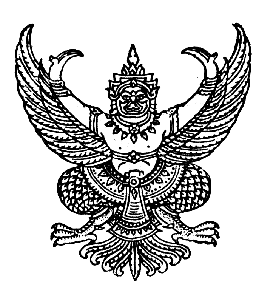 ที่ ชย ๗๑๔๐๑/ว ๐๘                                   	               กิจการสภาองค์การบริหารส่วนตำบลกวางโจน                                                                             ตำบลกวางโจน  อำเภอภูเขียว                                               จังหวัดชัยภูมิ  ๓๖๑๑๐          ๒๘  มีนาคม  ๒๕๖๕เรื่อง  เรียกประชุมสภาองค์การบริหารส่วนตำบลกวางโจน  สมัยวิสามัญ สมัยที่ ๑/๒๕๖๕  ครั้งที่ ๑   เรียน  คณะผู้บริหารท้องถิ่น/สมาชิกสภาองค์การบริหารส่วนตำบลกวางโจน/ปลัด อบต.กวางโจนสิ่งที่ส่งมาด้วย  ๑.ระเบียบวาระการประชุม					จำนวน     ๑      ฉบับ	        ๒.ประกาศกำหนดจำนวนสมัยประชุมสามัญ			จำนวน	    ๑	 ฉบับ	        ๓.บันทึกการประชุมครั้งที่แล้ว				จำนวน	    ๑	 ชุด		ด้วยสภาองค์การบริหารส่วนตำบลกวางโจน ได้กำหนดการประชุมสมัยวิสามัญ  ที่ ๑/๒๕๖๕ ครั้งที่ ๑ ระหว่างวันที่ ๒๔ มีนาคม – วันที่ ๗ เมษายน พ.ศ. ๒๕๖๕ เพื่อดำเนินการตามภารกิจหน้าที่ ที่ต้องขอมติที่ประชุมสภาองค์การบริหารส่วนตำบลกวางโจน และให้การปฏิบัติเป็นไปตามกฎหมายและให้สมาชิกสภาองค์การบริหารส่วนตำบล สามารถปฏิบัติหน้าที่และภารกิจเป็นไปด้วยความเรียบร้อย นั้น 		ในการนี้ องค์การบริหารส่วนตำบลกวางโจน จึงเรียนท่านเข้าร่วมประชุมสภา สมัยวิสามัญ สมัยที่ ๑/๒๕๖๕ ครั้งที่ ๑ ในวันพฤหัสบดี ที่ ๓๑ เดือนมีนาคม พ.ศ. ๒๕๖๕  เวลา ๐๙.๐๐ น. ณ ห้องประชุมสภาองค์การบริหารส่วนตำบลกวางโจน 		จึงเรียนมาเพื่อโปรดทราบและพิจารณาเข้าร่วมต่อไป						       ขอแสดงความนับถือ           ประยงค์  ประชามอญ					  	   (นายประยงค์  ประชามอญ)                                                 ประธานสภาองค์การบริหารส่วนตำบลกวางโจน-กิจการสภา ฯ								โทร.๐๔๔-๐๕๖๐๓๑-๒www.kwangjhone.go.th           “กำเนิดแม่น้ำชี สดุดีพญาแลผู้กล้า ปรางค์กู่เป็นสง่าล้ำค่าพระธาตุชัยภูมิ สมบูรณ์ป่าเขาสรรพาสัตว์เด่นชัดลายผ้าไหม  ดอกกระเจียวงามลือไกล อารยธรรมไทยทวารวดี”ระเบียบวาระการประชุมสภาองค์การบริหารส่วนตำบลกวางโจนสมัยวิสามัญ สมัยที่ ๑/๒๕๖๕ ครั้งที่ ๑ณ ห้องประชุมสภาองค์การบริหารส่วนตำบลกวางโจน   วันพฤหัสบดี ที่ ๓๑ เดือนมีนาคม พ.ศ. ๒๕๖๕********************ระเบียบวาระที่  ๑  	เรื่อง  ประธานแจ้งให้ที่ประชุมทราบ๑................................................................................................๒................................................................................................๓................................................................................................ระเบียบวาระที่  ๒	เรื่อง  รับรองรายงานการประชุมครั้งที่แล้ว				...................................................................................................	ระเบียบวาระที่  ๓	เรื่อง  เรื่องกระทู้ถาม				.....................................................................................................ระเบียบวาระที่  ๔	เรื่อง  เรื่องแจ้งเพื่อทราบ				...................................................................................................ระเบียบวาระที่  ๕	เรื่อง  เสนอเพื่อพิจารณา/เพื่อทราบ			๕.๑ เรื่องเสนอเพื่อพิจารณา๕.๑.๑  เรื่องรายงานแผนติดตามประเมินผลแผนพัฒนาท้องถิ่น ปี ๒๕๖๔๕.๑.๒  เรื่องรายงานแผนดำเนินงานประจำปี พ.ศ.๒๕๖๕๕.๒  เรื่องเสนอเพื่อพิจารณา		๕.๒.๑  เรื่องพิจารณาการจัดทำแผนพัฒนาท้องถิ่น (พ.ศ.๒๕๖๑-๒๕๖๕) เพิ่มเติม ครั้งที่ ๓/๒๕๖๕ระเบียบวาระที่  ๖	เรื่อง  อื่นๆ (ถ้ามี)				๑. ...................................................................................................๒. ...................................................................................................ฯลฯรายงานการประชุมสภาองค์การบริหารส่วนตำบลกวางโจนสมัย วิสามัญ สมัยที่ ๑/๒๕๖๕ ครั้ง ๑วันพฤหัสบดี ที่ ๓๑ เดือนมีนาคม พ.ศ. ๒๕๖๕ณ ห้องประชุมสภาองค์การบริหารส่วนตำบลกวางโจน……………………………………………………………..เรื่อง รายงานแผนดำเนินงานปีงบประมาณ พ.ศ. ๒๕๖๕เรื่อง รายงานการติดตามและประเมินผลแผนพัฒนาท้องถิ่น ประจำปี พ.ศ. ๒๕๖๔เรื่อง พิจารณาแผนพัฒนาท้องถิ่น เพิ่มเติม ครั้งที่ ๓/๒๕๖๕ผู้มาประชุมผู้ไม่มาประชุมผู้เข้าร่วมประชุมเริ่มประชุม เวลา 09.00 น.- เมื่อสมาชิกสภาองค์การบริหารส่วนตำบลกวางโจน มาพร้อมกันแล้วและครบองค์ประชุมประชุมพร้อมทั้งได้เวลากำหนดการ นายชลอ บุญเพ็ง เลขานุการสภาฯ ให้ให้สัญญาณเรียกสมาชิกสภาฯ เข้าห้องประชุมพร้อมทั้งกล่าวเชิญ นายประยงค์  ประชามอญ ประธานสภาองค์การบริหารส่วนตำบลกวางโจน จุดธูปเทียนบูชาพระรัตนตรัย และได้ทำหน้าที่ประธานในที่ประชุมตามระเบียบวาระต่อไประเบียบวาระที่ ๑ เรื่อง ประธานแจ้งให้ที่ประชุมทราบนายประยงค์  ประชามอญ		ประธานสภา อบต.กวางโจน      -กล่าวเปิดประชุมสภาองค์การบริหารส่วนตำบลกวางโจน สมัย วิสามัญ สมัยที่ ๑/256๕ ครั้งที่ 1 วันพฤหัสบดี ที่ ๓๑ มีนาคม 256๕ มีเรื่องที่จะแจ้งให้ที่ประชุมทราบตามระเบียบวาระการประชุม ดังนี้ระเบียบวาระที่ 1 เรื่องประธานแจ้งให้ที่ประชุมทราบระเบียบวาระที่ 2 เรื่องรับรองรายงานการประชุมครั้งที่แล้วระเบียบวาระที่ 3 เรื่องกระทู้ระเบียบวาระที่ 4 เรื่องแจ้งเพื่อทราบระเบียบวาระที่ 5 เรื่อง เสนอเพื่อพิจารณา5.1.เรื่องเสนอเพื่อทราบ 5.1.1 รายงานแผนการดำเนินงาน ประจำปีงบประมาณ พ.ศ.256๕5.1.2 รายงานการติดตามและประเมินผลแผนพัฒนาท้องถิ่น (พ.ศ.2561 –           256๕) ประจำปี พ.ศ.๒๕๖๔5.2 เรื่องเพื่อพิจารณา5.2.1 พิจารณาแผนพัฒนาท้องถิ่น เพิ่มเติม ครั้งที่ ๓/๒๕๖๕ระเบียบวาระที่ ๖ เรื่องอื่น ๆ (ถ้ามี)ระเบียบวาระที่ ๒ เรื่องรับรองรายงานการประชุมครั้งที่แล้วนายประยงค์  ประชามอญ			ประธานสภา อบต.กวางโจน	- ตามสำเนารายงานการประชุมสมัยสามัญ สมัยที่ ๑/๒๕๖๕ ครั้งที่ ๑ เมื่อวันพฤหัสบดี ที่ ๓๑ มีนาคม 256๕ ที่ได้ส่งให้สมาชิกทุกท่าน ขอให้ตรวจสอบข้อความในรายงานการประชุมว่าถูกต้องหรือไม่เพื่อจะได้แก้ไขรายงานการประชุมให้ถูกต้องต่อไปนายโสภิญ  กันหาเขียว		ส.อบต.หมู่ที่ ๙	- ขอให้ที่ประชุมช่วยกันตรวจสอบและแก้ไข ข้อความที่ตกหล่นหรือข้อความที่ไม่ถูกต้องไปทีละหน้าไปพร้อมๆ กัน นายประยงค์  ประชามอญ		ประธานสภาฯ		- ในที่ประชุมเห็นเห็นชอบในการแก้ไขข้อความให้ถูกต้องแล้ว จึงขอมติที่ประชุมในการประชุม เมื่อวันพฤหัสบดี ที่ ๓๑ มีนาคม 256๕ ท่านใดเห็นชอบรับรองรายงานการประชุมครั้งที่ผ่านมาโปรดยกมือครับ		ที่ประชุม 	- รับรองรายงานการประชุมครั้งที่แล้วเป็นเอกฉันท์ระเบียบวาระที่ 3 เรื่องกระทู้ถามนายประยงค์  ประชามอญ  		- มีท่านใดมีเรื่องกระทู้ถามหรือไม่ประธานสภาฯ		ที่ประชุม	- ไม่มีระเบียบวาระที่ ๔ เรื่องเพื่อทราบ นายประยงค์  ประชามอญ		ประธานสภา อบต.กวางโจน		-ในระเบียบวาระที่ ๔ เรื่องเพื่อทราบ ทางผู้บริหารและท่านสมาชิกมีเรื่องที่จะแจ้งให้ทราบหรือไม่ที่ประชุม	- ไม่มีระเบียบวาระที่ 5 เรื่องเสนอเพื่อพิจารณา / เสนอเพื่อทราบนายประยงค์  ประชามอญ		ประธานสภา อบต.กวางโจน	-ระเบียบวาระที่ 5 เรื่องเสนอพิจารณา/เสนอเพื่อทราบ5.1 เรื่องเสนอเพื่อทราบนายประยงค์  ประชามอญ	ประธานสภา อบต.กวางโจน		-ในเรื่องเพื่อทราบต่อไป ในข้อ 5.1.๑ รายงานการติดตาม และประเมินผลแผนพัฒนาท้องถิ่นตำบลกวางโจน (พ.ศ.2561-256๕)ให้ทางผู้บริหารท้องถิ่นเสนอผลการติดตามและ ประเมินผลต่อสภาท้องถิ่น ต่อไป	นายชลอ  บุญเพ็ง	ปลัด อบต.กวางโจน		-ตามระเบียบกระทรวงมหาดไทย ว่าด้วยการจัดทำแผนพัฒนาขององค์กรปกครองส่วนท้องถิ่น พ.ศ.๒๕๔๘ และแก้ไขเพิ่มเติม (ฉบับที่ ๒) พ.ศ.๒๕๕๙ ข้อ ๒๘ ให้ผู้บริหารท้องถิ่นแต่งตั้งคณะกรรมการติดตามและประเมินผลแผนพัฒนาท้องถิ่น เพื่อดำเนินการติดตามและประเมินผลแผนพัฒนาท้องถิ่น และรายงานผลและเสนอความเห็นซึ่งได้จากการติดตามและประเมินผลแผนพัฒนาต่อผู้บริหารท้องถิ่น เพื่อให้ผู้บริหารท้องถิ่นเสนอต่อสภาท้องถิ่น และคณะกรรมการพัฒนาท้องถิ่น พร้อมทั้งประกาศผลการติดตามและประเมินผลแผนพัฒนาให้ประชาชนในท้องถิ่นทราบในที่เปิดเผยภายในสิบห้าวันนับแต่วันรายงานผลและเสนอความเห็นดังกล่าวและต้องปิดประกาศไว้เป็นระยะเวลาไม่น้อยกว่าสามสิบวันโดยอย่างน้อยปีละสองครั้งภายในเดือนเมษายนและภายในเดือนตุลาคมของทุกปี				-ดังนั้น เพื่อให้การปฏิบัติเป็นไปตามเจตนารมณ์ของระเบียบกระทรวงมหาดไทย ว่าด้วยการจัดทำแผนพัฒนาขององค์กรปกครองส่วนท้องถิ่น พ.ศ.๒๕๔๘ แก้ไขเพิ่มเติม (ฉบับที่ ๒) พ.ศ.๒๕๕๙ ข้อ ๒๙ (๓) องค์การบริหารส่วนตำบลกวางโจน จึงขอรายงานผลการติดตามและประเมินผลแผนพัฒนาท้องถิ่นองค์การบริหารส่วนตำบลกวางโจน (พ.ศ.๒๕๖๑-๒๕๖๕) ประจำปีงบประมาณ พ.ศ. ๒๕๖๔ มาเพื่อให้ผู้บริหารได้ดำเนินการตามระเบียบฯ ต่อไปนางพูมใจ  ประทุมคำ			  นายก อบต.กวางโจน		- รายงานการติดตาม และประเมินผลแผนพัฒนาท้องถิ่น (พ.ศ.2561-256๕)ตามระเบียบกระทรวงมหาดไทย ว่าด้วยการจัดทำแผนพัฒนาขององค์กรปกครองส่วนท้องถิ่น (ฉบับที่ 3) พ.ศ. 2561ข้อ ๑2 ให้ยกเลิกความใน (๓) ของข้อ 29 ของระเบียบกระทรวงมหาดไทยว่าด้วย การจัดทำแผนพัฒนาขององค์กรปกครองส่วนท้องถิ่น พ.ศ. 2548 ซึ่งแก้ไขเพิ่มเติมโดยระเบียบกระทรวงมหาดไทยว่าด้วยการจัดทำ แผนพัฒนาขององค์กรปกครองส่วนท้องถิ่น (ฉบับที่ 2) พ.ศ. 2559 และให้ใช้ความต่อไปนี้แทน “(๓) รายงานผลและเสนอความเห็นซึ่งได้จากการติดตามและประเมินผลแผนพัฒนาท้องถิ่นต่อ ผู้บริหารท้องถิ่นเพื่อให้ผู้บริหารท้องถิ่นเสนอต่อสภาท้องถิ่น และคณะกรรมการพัฒนาท้องถิ่น พร้อมทั้ง ประกาศผลการติดตามและประเมินผลแผนพัฒนาท้องถิ่นให้ประชาชนในท้องถิ่นทราบในที่เปิดเผยภายใน สิบห้าวันนับแต่วันรายงานผลและเสนอความเห็นดังกล่าว และต้องปิดประกาศไว้เป็นระยะเวลา ไม่น้อยกว่าสามสิบวันโดยอย่างน้อยปีละหนึ่งครั้งภายในเดือนธันวาคมของทุกปี ” ข้อ ๑3 ให้ยกเลิกความใน (5) ของข้อ 30 ของระเบียกระทรวงมหาดไทยว่าด้วย การจัดทำแผนพัฒนาขององค์กรปกครองส่วนท้องถิ่น พ.ศ. 2548 ซึ่งแก้ไขเพิ่มเติมโดยระเบียบ กระทรวงมหาดไทยว่าด้วยการจัดทำแผนพัฒนาขององค์กรปกครองส่วนท้องถิ่น (ฉบับที่ 2) พ.ศ. 2559 และให้ใช้ความต่อไปนี้แทน  “(5) ผู้บริหารท้องถิ่นเสนอผลการติดตามและประเมินผลต่อสภาท้องถิ่น และคณะกรรมการพัฒนาท้องถิ่น พร้อมทั้งประกาศผลการติดตามและประเมินผลแผนพัฒนาท้องถิ่น ให้ประชาชน ในท้องถิ่นทราบในที่เปิดเผยภายในสิบห้าวันนับแต่วันที่ผู้บริหารท้องถิ่นเสนอผลการติดตาม และประเมินผลดังกล่าว และต้องปิดประกาศไว้เป็นระยะเวลาไม่น้อยกว่าสามสิบวันโดยอย่างน้อย ปีละหนึ่งครั้งภายในเดือนธันวาคมของทุกปี ” วิสัยทัศน์ พันธกิจ และจุดมุ่งหมายเพื่อการพัฒนา1.วิสัยทัศน์ในการพัฒนาท้องถิ่น“อบต.กวางโจน เมืองแห่งการศึกษา ความสงบ ประชาชนมี คุณภาพชีวิตที่ดี มีงานทำยึดถือศิลปวัฒนธรรมท้องถิ่น ตลอดจน ภูมิปัญญาท้องถิ่น”2.พันธกิจ1.พัฒนาศักยภาพของคน ครอบครัว และชุมชนให้เข้มแข็ง สามารถพึ่งตนเองได้2.พัฒนาเมืองน่าอยู่ บริการสาธารณะให้ได้มาตรฐาน และเพียงพอต่อความต้องการของประชาชน3.พัฒนาระบบการศึกษา และการบริหารสาธารณสุข ตลอดจนการอนุรักษ์และพัฒนาศิลปวัฒนธรรมอันดีงามและภูมิปัญญาท้องถิ่น4.การจัดการทรัพยากรธรรมชาติและสิ่งแวดล้อมเพื่อการพัฒนาอย่างยั่งยืน5.การบริหารจัดการที่ดี เพื่อให้เกิดความโปร่งใสในการบริหารและการปกครอง โดยให้ประชาชนมีส่วนร่วมในการวางแผนพัฒนา และสามารถตรวจสอบได้6.การรักษาความสงบเรียบร้อย และความมั่นคงปลอดภัยในชีวิตและทรัพย์สินของประชาชนและการป้องกันภัยฝ่ายพลเรือน3.จุดมุ่งหมายเพื่อการพัฒนา1.เพื่อพัฒนาปรับปรุงระบบสาธารณูปโภคและสาธารณูปการพื้นฐาน2.จัดสรรทรัพยากรธรรมชาติที่มีอยู่ให้เพียงพอต้องการและสิ่งแวดล้อมไม่เป็นพิษ3. เพื่อส่งเสริมและสร้างจิตสำนึกในการบำรุงรักษาและอนุรักษ์สิ่งแวดล้อม4. เพื่อส่งเสริมให้เกษตรกรทำเกษตรอินทรีย์5. เพื่อดำเนินการให้ประชาชนมีรายได้เพิ่มขึ้น6. เพื่อให้เกิดการบริหารหารจัดการตอบสนองความต้องการของประชาชนอย่างมีประสิทธิภาพและเสริมสร้างกระบวนการมีส่วนร่วมของประชาชน7. ประชาชนมีสุขภาพและคุณภาพชีวิตที่ดี- สำหรับรายละเอียดของการติดตามและประเมินผลแผนพัฒนาท้องถิ่นตำบลกวางโจน (พ.ศ. 2561 – 256๕) ประจำปีงบประมาณ พ.ศ. 256๕ จะมอบหมายให้ท่านรองนายก สมบัติ หมู่เมือง เป็นผู้รายงานต่อไปนายสมบัติ  หมู่เมือง		รองนายก อบต.กวางโจน	-การติดตามและประเมินผลแผนพัฒนาท้องถิ่นตำบลกวางโจน ขององค์การบริหารส่วนตำบลกวางโจน เป็นการติดตามผลการปฏิบัติงานในช่วงปีงบประมาณที่ผ่านมา (๑ ตุลาคม ๒๕6๓ – ๓๐ กันยายน ๒๕6๔) ปีงบประมาณ พ.ศ.๒๕6๔ โดยดำเนินการติดตามและประเมินผลแผนพัฒนาตามยุทธศาสตร์การพัฒนาซึ่งแบ่งออกเป็น ๖ ด้าน ตามเอกสารที่อยู่ในมือท่านสมาชิก สภา อบต.ทุกท่าน โดยจะสรุปเฉพาะรายละเอียดที่สำคัญดังนี้ส่วนที่ 1 บทนำส่วนที่ 2 แผนยุทธศาสตร์ วิสัยทัศน์ พันธกิจ จุดมุ่งหมาย และแนวทางส่วนที่ 3 ผลการติดตามและประเมินแผนพัฒนาตามแบบตัวบ่งชี้การปฏิบัติงานส่วนที่ 4 ผลการติดตามและประเมินแผนพัฒนาตามแบบ 1-3/1 และการติดตามและประเมินคุณภาพแผนพัฒนา					ส่วนที่ 5 ผลการติดตามและประเมินผลการดำเนินงาน					ส่วนที่ 6 ผลการวิเคราะห์สภาพแวดล้อมส่วนที่ 7 สรุปรายงานผลการติดตามและประเมินผลแผนพัฒนา(รอบเดือนเมษายน) ระหว่างเดือนตุลาคม 256๓ ถึง เดือนกันยายน 256๔ และในด้านปัญหาและอุปสรรคในการปฏิบัติงาน ส่วนปัญหาและอุปสรรคในการปฏิบัติงานคือ1. จำนวนงบประมาณไม่เพียงพอในการดำเนินงาน2. ขาดการมีส่วนร่วมของประชาชน๓. ขาดเครื่องมือและเครื่องจักรในการดำเนินงานของกองช่าง4. ระเบียบ กฎหมาย หนังสือสั่งการ ที่เกี่ยวข้องมีการเปลี่ยนแปลงทำให้เกิดความไม่ต่อเนื่องในการดำเนินงานและปฏิบัติงานตามที่ได้รายงานการติดตามและประเมินผลแผนพัฒนาท้องถิ่น (พ.ศ.2561-256๕) โดยผ่านคณะกรรมการติดตามและประเมินผลแผนพัฒนา ขององค์การบริหารส่วนตำบลกวางโจน แล้ว มีสมาชิกท่านใดที่จะสอบถามหรือไม่รายงานสรุปผลการติดตามและประเมินผลแผนท้องถิ่นตำบลกวางโจนบัญชีสรุปจำนวนโครงการพัฒนาท้องถิ่น กิจกรรมและงบประมาณแผนการดำเนินงาน ประจำปีงบประมาณ พ.ศ. ๒๕๖๔			การติดตามและประเมินผลโครงการ ปีงบประมาณ พ.ศ. ๒๕๖๔							ครั้งที่ ๑ วันที่ ๑ ตุลาคม ๒๕๖๓ ถึงวันที่ ๓๐ กันยายน ๒๕๖๔		ยุทธศาสตร์การพัฒนาและแผนงานนายประยงค์  ประชามอญ	 ประธานสภา อบต.กวางโจน		- ตามที่ท่านสมบัติ หมู่เมือง รองนายก อบต.กวางโจนได้รายงานข้างต้น	 มีสมาชิกท่านใดจะสอบถามขอเชิญสอบถามได้		นายโสภิญ  กันหาเขียวส.อบต.หมู่ที่ ๙			-ในเรื่องแผนติดตามประเมินผลแผนพัฒนาท้องถิ่น นั้น ในปี พ.ศ. ๒๕๖๔ นั้น ซึ่งเป็นโครงการพัฒนาท้องถิ่น และแก้ไขปัญหาความเดือดร้อน และการติดตามประเมินผลแผนนี้ ได้ติดตามในการจัดทำโครงการอย่างมีประสิทธิภาพอย่างไร และขั้นตอนอย่างไร เพื่อให้เกิดประโยชน์สูงสุด นายสมบัติ  หมู่เมือง		รองนายก อบต.กวางโจน		- เรียนประธานสภา อบต. สมาชิกสภา อบต.กวางโจนทุกท่าน ขอนำเรียนเรื่องที่สอบถาม สำหรับการประเมินก็เป็นไปตามระเบียบการจัดทำแผนฯ โดยคณะกรรมการติดตามและประเมินผลแผนพัฒนาท้องถิ่นตำบลกวางโจน ได้ดำเนินการประเมินแล้วรายงานให้ผู้บริหารเพื่อรายงานให้สภาองค์การบริหารส่วนตำบลกวางโจน เพื่อทราบ นายประยงค์  ประชามอญ					ประธานสภา อบต.กวางโจน	-มีสมาชิกท่านใดที่จะสอบถามอีกหรือไม่ .....ถ้าไม่มี ที่ประชุมรับทราบที่ประชุม	-รับทราบ-นายประยงค์  ประชามอญ					ประธานสภา  อบต.กวางโจน	5.1.๒ เรื่องการรายงานแผนการดำเนินงาน ประจำปีงบประมาณ พ.ศ.256๕ ขอให้ผู้บริหารได้ดำเนินการรายงานต่อไป 	นายชลอ  บุญเพ็งปลัด อบต.กวางโจน		-ระเบียบกระทรวงมหาดไทย ว่าด้วยการจัดทำแผนพัฒนาขององค์กรปกครองส่วนท้องถิ่น พ.ศ.๒๕๔๘ แก้ไขเพิ่มเติม (ฉบับที่ ๒) พ.ศ. ๒๕๕๙ หมวด ๕ การนำแผนพัฒนาไปปฏิบัติ ข้อ ๒๖ ได้กำหนดให้องค์กรปกครองส่วนท้องถิ่นจัดทำแผนการดำเนินงาน โดยมีขั้นตอน ดังต่อไปนี้ ๑.คณะกรรมการสนับสนุนการจัดทำแผนพัฒนาท้องถิ่นรวบรวมแผนงาน/โครงการพัฒนาขององค์กร ปกครองส่วนท้องถิ่น หน่วยราชการส่วนกลาง ส่วนภูมิภาค รัฐวิสาหกิจ และหน่วยงานอื่นๆที่ดำเนินการในพื้นที่ ขององค์กรปกครองส่วนท้องถิ่น แล้วจัดทำร่างแผนการดำเนินงานเสนอคณะกรรมการพัฒนาท้องถิ่น   ๒. คณะกรรมการพัฒนาท้องถิ่นพิจารณาร่างแผนการดำเนินงาน แล้วเสนอให้ผู้บริหารท้องถิ่นประกาศ เป็นแผนการดำเนินงาน ทั้งนี้ให้ปิดประกาศแผนการดำเนินงานภายใน ๑๕ วันนับแต่วันที่ประกาศ เพื่อให้ ประชาชนในท้องถิ่นทราบโดยทั่วกัน และต้องปิดประกาศไม่น้อยกว่า ๓๐ วันจากระเบียบกระทรวงมหาดไทย ดังกล่าวสามารถสรุปขั้นตอนในการดำเนินการจัดทำแผนการดำเนินงานได้ ๓ ขั้นตอน ดังต่อไปนี้ ขั้นตอนที่ ๑ การเก็บรวบรวมข้อมูล คณะกรรมการสนับสนุนการจัดทำแผนพัฒนาองค์การบริหารส่วนตำบลกวางโจน เก็บรวบรวมข้อมูลโครงการ/ กิจกรรม ที่จะมีการดำเนินการจริงในพื้นที่ขององค์การบริหารส่วนตำบลกวางโจน ซึ่งจะประกอบด้วยโครงการ/กิจกรรม ของ องค์การบริหารส่วนตำบลกวางโจน  และโครงการ/กิจกรรมของหน่วยงานราชการส่วนกลาง ส่วนภูมิภาค รัฐวิสาหกิจ และ หน่วยงานอื่นๆ ที่จะดำเนินการในพื้นที่ของตำบลขั้นตอนที่ ๒ การจัดทำร่างแผนการดำเนินงาน คณะกรรมการสนับสนุนการจัดทำแผนพัฒนาองค์การบริหารส่วนตำบลกวางโจน จัดทำร่างแผนการดำเนินงาน โดย พิจารณาแผนงาน/โครงการพัฒนาขององค์การบริหารส่วนตำบลกวางโจน และหน่วยงานต่างๆ จะต้องมีความสอดคล้องกับ ยุทธศาสตร์การพัฒนาและแนวทางการพัฒนาขององค์การบริหารส่วนตำบลกวางโจน  เพื่อเสนอต่อคณะกรรมการพัฒนาองค์การบริหารส่วนตำบลกวางโจน  และเมื่อคณะกรรมการพัฒนาองค์การบริหารส่วนตำบลกวางโจน พิจารณาให้ความเห็นชอบแล้ว จึง นำร่างแผนการดำเนินงานเสนอต่อ นายกองค์การบริหารส่วนตำบลกวางโจน  เพื่อพิจารณาให้ความเห็นชอบ โดยเค้าโครง แผนการดำ เนินงานจะแบ่งออกเป็น ๒ ส่วน คือ ส่วนที่ ๑ บทนำ  ประกอบด้วย ๑ บทนำ ๒ วัตถุประสงค์ของแผนการดำเนินงาน ๓ ขั้นตอนการจัดทำแผนดำเนินงาน ๔.ประโยชน์ของแผนการดำเนินงาน ส่วนที่ ๒ บัญชีโครงการ/กิจกรรม  ประกอบด้วย ๑. บัญชีสรุปจำนวนโครงการและงบประมาณ (ผด.๐๑) ๒. บัญชีโครงการ/กิจกรรม/งบประมาณ (ผด.๐๒) ๓ บัญชีจำนวนครุภัณฑ์สำหรับที่ไม่ได้ดำเนินการตามโครงการการพัฒนาท้องถิ่น (ผด. ๐๒/๑) ขั้นตอนที่ ๓ การประกาศใช้แผนการดำเนินงาน เมื่อนายกองค์การบริหารส่วนตำบลกวางโจน  ให้ความเห็นชอบร่างแผนการดำเนินงานแล้ว จึงประกาศใช้แผนการดำเนินงาน โดยให้ปิดประกาศแผนการดำเนินงานภายใน ๑๕ วัน นับจากวันที่ประกาศเพื่อให้ประชาชนในท้องถิ่น รับทราบโดยทั่วกัน และต้องปิดประกาศไว้อย่างน้อย ๓๐ วันนางพูมใจ  ประทุมคำ		นายก อบต.กวางโจน	- รายงานแผนงานดำเนินงาน ปีงบประมาณ พ.ศ.256๕ ของององค์การบริหารส่วนตำบลกวางโจน รายละเอียด ดังนี้-แผนการดำเนินงาน เป็นแผนที่รวบรวมแผนงาน โครงการ กิจกรรม ที่ดำเนินงานจริงทั้งหมดในพื้นที่ขององค์การบริหารส่วนตำบลกวางโจน ในแต่ละปีงบประมาณ เป็นแผนต่อเนื่องมาจากงบประมาณรายจ่ายประจำปี กล่าวคือ องค์การบริหารส่วนตำบลกวางโจน ได้รวบรวมแผนงาน โครงการต่างๆ ตามงบประมาณรายจ่ายประจำปีงบประมาณ พ.ศ.256๕ ทั้งที่ เป็นงบประมาณขององค์การบริหารส่วนตำบลกวางโจน มาจัดทำแผนการดำเนินงานขึ้น เพื่อเป็นตัวกำหนดทิศทางในการดำเนินงาน ของแต่ละปีงบประมาณ-ในการนี้ องค์การบริหารส่วนตำบลกวางโจน ขอขอบพระคุณคณะกรรมการพัฒนาองค์การบริหารส่วนตำบลกวางโจน คณะกรรมการสนับสนุนการจัดทำแผนพัฒนาองค์การบริหารส่วนตำบลกวางโจน สมาชิกสภาองค์การบริหารส่วนตำบลกวางโจน ส่วนราชการทุกภาคส่วน เจ้าหน้าที่ผู้ปฏิบัติงานวางแผน ที่ให้ความร่วมมือ ร่วมใจในการจัดทำแผนการดำเนินงานฉบับนี้ ในครั้งนี้สำเร็จลุล่วงไปด้วยดี องค์การบริหารส่วนตำบลกวางโจน จะได้นำแผนการดำเนินงานนี้ไปปฏิบัติ เพื่อความผาสุกของประชาชนในตำบลกวางโจน ต่อไป-แผนการดำเนินงานปีงบประมาณ พ.ศ.256๕ ฉบับนี้ ประกอบด้วย ส่วนที่ 1 บทนำ วัตถุประสงค์ของแผนการดำเนินงานขั้นตอนการจัดทำแผนการดำเนินงานประโยชน์ของแผนปฏิบัติการส่วนที่ 2 บัญชีสรุปโครงการและงบประมาณ (ผด.1)รายละเอียดแผนการดำเนินงานประจำปี 256๔ (ผด.2) (รายละเอียดตามเอกสารของแผนการดำเนินงาน) ที่อยู่ในมือของทุกท่านแล้ว ขอให้ท่านสมาชิกทุกท่านได้อ่านรายละเอียด สมาชิกท่านใดมีข้อซักถามหรือสงสัยเชิญสอบถามได้บัญชีสรุปจำนวนโครงการพัฒนาท้องถิ่น กิจกรรมและงบประมาณแผนการดำเนินงาน ประจำปีงบประมาณ พ.ศ. ๒๕๖๕ องค์การบริหารส่วนตำบลกวางโจน อำเภอภูเขียว จังหวัดชัยภูมินายประยงค์  ประชามอญ			 ประธานสภา อบต.กวางโจน	- ตามที่นายกองค์การบริหารส่วนตำบลกวางโจนได้รายงานแผนการดำเนินงานประจำปีงบประมาณ พ.ศ.256๕ ไปแล้วนั้น ขอให้สมาชิกทุกท่านได้อ่านรายละเอียดของแผนการดำเนินงานดังกล่าว แล้วท่านใดมีข้อสงสัยหรือสอบถามขอเชิญ สอบถามตามลำดับต่อไปที่ประชุม	-รับทราบ-นายประยงค์  ประชามอญ			 ประธานสภา อบต.กวางโจน	- ระเบียบวาระที่ ๕.๒ เรื่องพิจารณา๕.๒.๑ เรื่องพิจารณาเห็นชอบแผนพัฒนาท้องถิ่น (พ.ศ.๒๕๖๑ –๒๕๖๕) เพิ่มเติม  ครั้งที่ ๓/๒๕๖๕ ขอให้ผู้บริหารได้ดำเนินการชี้แจงเหตุผลความจำเป็นและรายละเอียดต่อไปนายชลอ  บุญเพ็ง				 ปลัด อบต.กวางโจน		- ในระเบียบว่าด้วยการจัดทำแผนพัฒนาท้องถิ่น  ที่เกี่ยวข้องให้สมาชิก สภา อบต.ทราบก่อน ขอนำเรียน ตามระเบียบกระทรวงมหาดไทย ว่าด้วยการจัดทำแผนพัฒนาขององค์การบริหารส่วนตำบลกวางโจน แผนพัฒนาท้องถิ่น (พ.ศ.๒๕๖๑-๒๕๖๕) เพิ่มเติม ครั้งที่ ๓/๒๕๖๕ ขององค์การบริหารส่วนตำบลกวางโจน เพื่อให้เกิดประโยชน์ของประชาชน การจัดทำแผนพัฒนาท้องถิ่น ให้องค์กรปกครอง ส่วนท้องถิ่นดำเนินการตามขั้นตอน ดังนี้ ๑.คณะกรรมการสนับสนุนการจัดทำแผนพัฒนาท้องถิ่นจัดทำร่างแผนพัฒนาท้องถิ่น ที่เพิ่มเติมพร้อมเหตุผลและความจำเป็นเสนอคณะกรรมการพัฒนาท้องถิ่น ๒.คณะกรรมการพัฒนาท้องถิ่นและประชาคมท้องถิ่นพิจารณาร่างแผนพัฒนาท้องถิ่น ที่เพิ่มเติม สำหรับองค์การบริหารส่วนตำบลให้ส่งร่างแผนพัฒนาท้องถิ่นที่เพิ่มเติมให้สภาองค์การบริหาร ส่วนตำบลพิจารณาตามมาตรา ๔๖ แห่งพระราชบัญญัติสภาตำบลและองค์การบริหารส่วนตำบล พ.ศ. ๒๕๓๗ และแก้ไขเพิ่มเติมฉบับที่ ๓ พ.ศ.๒๕๖๑ ด้วย เมื่อแผนพัฒนาท้องถิ่นที่เพิ่มเติมได้รับความเห็นชอบแล้ว ให้ส่งแผนพัฒนาท้องถิ่นดังกล่าวให้ผู้บริหารท้องถิ่นประกาศใช้ พร้อมทั้งปิดประกาศให้ประชาชนทราบโดยเปิดเผยไม่น้อยกว่าสามสิบวัน นับแต่วันที่ผู้บริหารท้องถิ่นประกาศใช้  ต่อไปตามร่างแผนพัฒนาท้องถิ่นฯ ที่เสนอต่อสภา อบต. ในวันนี้ เป็นกรอบแนวทางแผนงาน โครงการที่ดำเนินการจัดทำงบประมาณ เพื่อแก้ไขปัญหาความเดือนร้อนของประชาชนในพื้นที่ นางพูมใจ  ประทุมคำ				 นายก อบต.กวางโจน	- ตามที่ปลัดองค์การบริหารส่วนตำบลได้ชี้แจง ระเบียบฯแล้วนั้น ขอนำเรียนบันทึกหลักการและเหตุผล ประกอบแผนพัฒนาท้องถิ่น (พ.ศ.๒๕๖๑ –๒๕๖๕) เพิ่มเติม ครั้งที่ ๓/๒๕๖๕ ดังนี้- เหตุผลและความจำเป็นในการจัดทำแผนพัฒนาท้องถิ่น (พ.ศ.๒๕๖๑–๒๕๖๕) เพิ่มเติม ครั้งที่ ๓/๒๕๖๕ ตามที่องค์การบริหารส่วนตำบลกวางโจน  มีภารกิจสำคัญในการ พัฒนาท้องถิ่นในเขตพื้นที่รับผิดชอบ เพื่อพัฒนาคุณภาพชีวิตของประชาชนในส่วนรวมให้ดีขึ้น ได้อนุมัติประกาศใช้แผนพัฒนาท้องถิ่น (พ.ศ. ๒๕๖๑–๒๕๖๕)  เมื่อวันที่ ๑๑ กรกฎาคม ๒๕๖๒ ไปแล้ว นั้น เนื่องจากการจัดทำโครงการ/กิจกรรม ดังปรากฏในแผนพัฒนาท้องถิ่น (พ.ศ.๒๕๖๑ – ๒๕๖๕)  และฉบับเพิ่มเติม ฉบับที่ ๑/๒๕๖๒ ขององค์การบริหารส่วนตำบลกวางโจน  ยังไม่ครอบคลุมและมีความจำเป็นเร่งด่วนในการให้บริการสาธารณะแก่ประชาชนในพื้นที่เป็นไปอย่างมีประสิทธิภาพ ประสิทธิผล จึงมีความจำเป็นต้องเพิ่มเติมแก้ไขเปลี่ยนแปลงแผนโครงการ/กิจกรรมให้สอดคล้องกับ ข้อเท็จจริงและสถานการณ์ปัจจุบันเพื่อดำเนินการให้เกิดประโยชน์สูงสุดต่อประชาชนโดยส่วนรวมและเพื่อตอบสนอง แก้ไขปัญหาความเดือดร้อนให้กับประชาชนในพื้นที่รับผิดชอบ ดังนั้นเพื่อให้ถูกต้องและเป็นไปตามระเบียบกระทรวงมหาดไทย ว่าด้วยการจัดทำแผนพัฒนาขององค์กรปกครองส่วนท้องถิ่น พ.ศ. ๒๕๔๘ และฉบับที่ ๒ พ.ศ. ๒๕๕๙ ข้อ ๙ เพื่อประโยชน์ของประชาชน องค์กรปกครองส่วนท้องถิ่นอาจเพิ่มเติมหรือเปลี่ยนแปลงแผนพัฒนาท้องถิ่น ได้ ให้ดำเนินการตามระเบียบนี้ โดยมีขั้นตอนดำเนินการดังนี้๑.คณะกรรมการสนับสนุนการจัดทำแผนพัฒนาท้องถิ่นจัดทำร่างแผนพัฒนาท้องถิ่นที่เพิ่มเติมหรือเปลี่ยนแปลงพร้อมเหตุผลและความจำเป็นเสนอคณะกรรมการพัฒนาท้องถิ่น๒.คณะกรรมการพัฒนาท้องถิ่นและประชาคมท้องถิ่นพิจารณาร่างแผนพัฒนาท้องถิ่นสี่ปีที่เพิ่มเติมหรือเปลี่ยนแปลงเพื่อเสนอผู้บริหารท้องถิ่นผู้บริหารท้องถิ่นพิจารณาอนุมัติร่างแผนพัฒนาท้องถิ่นที่เพิ่มเติมหรือเปลี่ยนแปลงและประกาศใช้แผนพัฒนาท้องถิ่นที่เพิ่มเติมหรือเปลี่ยนแปลงเพื่อให้เป็นไปตามกฎหมายว่าด้วยสภาตำบลและองค์การบริหารส่วนตำบล สำหรับองค์การบริหารส่วนตำบล ให้ผู้บริหารท้องถิ่นเสนอร่างแผนพัฒนาท้องถิ่นเพิ่มเติมหรือเปลี่ยนแปลงต่อสภาองค์การบริหารส่วนตำบลเพื่อให้ความเห็นชอบก่อน แล้วผู้บริหารท้องถิ่นจึงพิจารณาอนุมัติและประกาศใช้ต่อไป ดังนั้นองค์การบริหารส่วนตำบลกวางโจน จึงได้จัดทำแผนพัฒนาท้องถิ่น (พ.ศ.๒๕๖๑–๒๕๖๕) (แผนพัฒนาท้องถิ่น) เพิ่มเติม ครั้งที่ ๓/๒๕๖๕ นี้ขึ้นเพื่อให้มีความเหมาะสม สอดคล้องกับปัญหาและความต้องการของประชาชน และเพื่อให้สามารถแก้ปัญหา ความจำเป็นเร่งด่วน ทันต่อสถานการณ์ในปัจจุบัน อีกทั้งใช้เป็นกรอบในการพิจารณาจัดสรรงบประมาณต่อไป และการเพิ่มเติมและเปลี่ยนแปลง แผนพัฒนาพัฒนาท้องถิ่น (พ.ศ.๒๕๖๑ –๒๕๖๕) เพิ่มเติม  ครั้งที่ ๓ ในครั้งนี้ จะเกิดประโยชน์สูงสุดแก่ประชาชนและองค์กรเป็นสำคัญ บัญชีสรุป/รายละเอียดโครงการพัฒนา แผนพัฒนาท้องถิ่นท้องถิ่น (พ.ศ.๒๕๖๑- ๒๕๖๕) เพิ่มเติม ฉบับที่ ๓/๒๕๖๕ ขององค์การบริหารส่วนตำบลกวางโจน ด้านบริหารทั่วไป			แผนงานบริหารงานทั่วไป		แผนงานการรักษาความสงบภายใน	ด้านบริการชุมชนและสังคม			แผนงานการศึกษา		แผนงานสาธารณสุข		แผนงานสังคมสงเคราะห์		แผนงานเคหะและชุมชน		แผนงานสร้างความเข้มแข็งของชุมชน	แผนงานการศาสนาวัฒนธรรมและนันทนาการ	ด้านการเศรษฐกิจ			แผนงานอุตสาหกรรมและการโยธา	แผนงานการเกษตร		ด้านการดำเนินงานอื่น			แผนงานงบกลาง		-บัญชี ครุภัณฑ์ แผนพัฒนาท้องถิ่น (พ.ศ.๒๕๖๑ –๒๕๖๕) มีเพิ่มเติมใน แบบ ผ.๐๓ บัญชีครุภัณฑ์-รายละเอียดโครงการพัฒนา แผนพัฒนาท้องถิ่น (พ.ศ. ๒๕๖๑–๒๕๖๕) สำหรับ อุดหนุนองค์กรปกครองส่วนท้องถิ่น ส่วนราชการ รัฐวิสาหกิจ องค์กรประชาชน ขององค์การบริหารส่วนตำบลกวางโจน ๑. ยุทธศาสตร์การพัฒนาด้านคนและสังคม๑.๑แผนงานการศึกษา ๑.๒ แผนงานความเข้มแข็งของชุมชน      ทั้งหมดคือรายละเอียดโครงการ/กิจกรรม ที่จะขอให้ทางสภา อบต.พิจารณาเห็นชอบ ในร่างแผนพัฒนาท้องถิ่นท้องถิ่น (พ.ศ.๒๕๖๑ – ๒๕๖๕) เพิ่มเติม ฉบับที่ ๓/๒๕๖๕  -ส่วนรายละเอียดของแผนพัฒนาท้องถิ่น (พ.ศ.๒๕๖๑ – ๒๕๖๕) จัดทำร่างให้ทุกท่านแล้ว รายละเอียด ตามร่างแผนพัฒนาท้องถิ่น (พ.ศ.๒๕๖๑ – ๒๕๖๕) เพิ่มเติม ครั้งที่ ๓/๒๕๖๕  นายสมบัติ  หมู่เมืองรอง นายก อบต.กวางโจน - รายละเอียดโครงการพัฒนาแผนพัฒนาท้องถิ่น พ.ศ.๒๕๖๑– ๒๕๖๕ องค์การบริหารส่วนตำบลกวางโจน อำเภอภูเขียว จังหวัดชัยภูมิก. ยุทธศาสตร์จังหวัดที่ ยุทธศาสตร์การพัฒนาด้านบริหารทั่วไปข. ยุทธศาสตร์การพัฒนาขององค์กรปกครองส่วนท้องถิ่นในเขตจังหวัดชัยภูมิ					๑. ยุทธศาสตร์การพัฒนาด้านบริหารทั่วไป					๑.๑ แผนงานบริหารงานทั่วไปก. ยุทธศาสตร์จังหวัดที่ ยุทธศาสตร์การพัฒนาด้านบริหารทั่วไปข. ยุทธศาสตร์การพัฒนาขององค์กรปกครองส่วนท้องถิ่นในเขตจังหวัดชัยภูมิ					๑. ยุทธศาสตร์การพัฒนาด้านบริหารทั่วไป						๑.๑ แผนงานการรักษาความสงบภายใน					๒. ยุทธศาสตร์การพัฒนาด้านบริการชุมชนและสังคม						๑.๑ แผนงานการศึกษา						๑.๒ แผนงานสาธารณสุข						๑.๓ แผนงานสังคมสงเคราะห์						๑.๔ แผนงานเคหะและชุมชน						๑.๕ แผนงานสร้างความเข้มแข็งของชุมชน						๑.๖ แผนงานการศาสนาวัฒนธรรมและนันทนาการก. ยุทธศาสตร์จังหวัดที่  ยุทธศาสตร์การพัฒนาด้านการเศรษฐกิจข. ยุทธศาสตร์การพัฒนาขององค์กรปกครองส่วนท้องถิ่นในเขตจังหวัดชัยภูมิ					๑. ยุทธศาสตร์การพัฒนาด้านการเศรษฐกิจ						๑.๖ แผนงานอุตสาหกรรมและการโยธาก. ยุทธศาสตร์จังหวัดที่ ยุทธศาสตร์การพัฒนาด้านการเศรษฐกิจข. ยุทธศาสตร์การพัฒนาขององค์กรปกครองส่วนท้องถิ่นในเขตจังหวัดชัยภูมิ					๓. ยุทธศาสตร์การพัฒนาด้านการเศรษฐกิจ					๑.๒ แผนงานการเกษตร   นางพูมใจ  ประทุมคำ				 	นายก อบต.กวางโจน	- รายละเอียดดังต่อไปนี้ ตามรายละเอียดของแผนพัฒนาท้องถิ่น (พ.ศ. ๒๕๖๑-๒๕๖๕) เพิ่มเติม ครั้งที่ ๓/๒๕๖๕ มีทั้งหมด ๕ ส่วน คือ ส่วนที่  ๑ สภาพทั่วไปและข้อมูลพื้นฐานของตำบลกวางโจน 			ส่วนที่ ๒ สรุปผลการพัฒนาท้องถิ่นตามแผนพัฒนาท้องถิ่น (พ.ศ. ๒๕๖๑-๒๕๖๕)				ส่วนที่ ๓ ยุทธศาสตร์องค์กรปกครองส่วนท้องถิ่นส่วนที่ ๔ การนำแผนพัฒนาท้องถิ่น (พ.ศ. ๒๕๖๑-๒๕๖๕) ไปสู่การปฏิบัติ					ส่วนที่ ๕ การติดตามและประเมินผลจะนำเรียนไปทีละส่วน ดังนี้ส่วนที่ ๑ สภาพทั่วไปและข้อมูลพื้นฐานของตำบลกวางโจนสภาพทั่วไป ๑ ด้านศักยภาพ ที่ตั้งและขนาดตำบลกวางโจน ตั้งอยู่ทางทิศตะวันออกเฉียงใต้ของอำเภอภูเขียว ห่างจากอำเภอไปตามทางสายภูเขียว-ชัยภูมิ  เป็นระยะทางประมาณ  ๑๓กิโลเมตร  มีพื้นที่ทั้งหมดประมาณ ๗๘.๖ ตารางกิโลเมตร หรือประมาณ ๔๙,๑๒๕ ไร่ มีพื้นที่ใหญ่เป็นอันดับที่ ๕ ของอำเภอภูเขียว รองจากเทศบาลบ้านแก้ง เทศบาลธาตุทอง ตำบลหนองตูม และตำบลหนองคอนไทย อาณาเขต ตำบลกวางโจน มีอาณาเขตติดต่อกับตำบล/อำเภอ ใกล้เคียงดังนี้  ทิศเหนือ ติดต่อกับตำบลโอโล และตำบลบ้านเพชร อำเภอภูเขียว จังหวัดชัยภูมิ ทิศใต้ ติดต่อกับเทศบาลตำบลธาตุทอง อำเภอภูเขียว จังหวัดชัยภูมิ และตำบลหลุบคา อำเภอแก้งคร้อ จังหวัดชัยภูมิ ทิศตะวันออก ติดต่อกับตำบลบ้านเพชร ตำบลบ้านดอน อำเภอภูเขียว และตำบลหนองสังข์ อำเภอแก้งคร้อ จังหวัดชัยภูมิ ทิศตะวันตก ติดต่อกับเทศบาลตำบลธาตุทอง อำเภอภูเขียว จังหวัดชัยภูมิ	ลักษณะภูมิประเทศ ตำบลกวางโจนมีพื้นที่สูงทางทิศตะวันตกและลาดต่ำลงทางทิศตะวันออกพื้นที่ส่วนใหญ่เป็นที่ดอนและเป็นที่ราบลุ่ม ตามลำแม่น้ำพื้นที่บริเวณภูหยวกสูงจากระดับน้ำทะเลปานกลางประมาณ ๗๒๕ เมตร พื้นที่ที่ต่ำที่สุดของตำบลอยู่สูงจากระดับน้ำทะเลปานกลางประมาณ ๒๑๘-๒๖๕ เมตร    	ลักษณะภูมิอากาศตำบลกวางโจน อยู่ในภูมิอากาศแบบมรสุมเขตร้อน มีฤดูกาล ๓ ฤดู คือ  ฤดูหนาว ประมาณเดือนพฤศจิกายน – กุมภาพันธ์ ฤดูร้อน ประมาณเดือนมีนาคม – พฤษภาคม ฤดูฝน ประมาณเดือนมิถุนายน – ตุลาคมสภาพอากาศโดยทั่วไป มีอากาศหนาวจัดในฤดูหนาว ร้อนจัดในฤดูร้อน มีระยะช่วงฤดูฝนสลับกับอากาศแห้งแล้งแตกต่างกันอย่างชัดเจน และจากการที่ลักษณะภูมิประเทศมีเทือกเขาภูหยวกกั้นทางทิศตะวันตก เทือกเขาดังกล่าวเป็นสิ่งที่กีดขวางลงฝนจากอิทธิพลของลมมรสุมตะวันตกเฉียงใต้ จึงส่งผลให้ปริมาณฝนตกไม่มากเท่าที่ควร และส่วนที่ ๒,๓,๔ ท่านได้ศึกษามาก่อนแล้ว และในส่วนที่ ๔ มีรายละเอียดดังนี้					๔.๑ ยุทธศาสตร์การพัฒนาและแผนงาน											๔.๒ บัญชีโครงการพัฒนา 					๔.๓ รายละเอียดโครงการพัฒนา		(สำหรับ อุดหนุนองค์กรปกครองส่วนท้องถิ่น ส่วนราชการ รัฐวิสาหกิจ องค์กรประชาชน)					๔.๔ รายละเอียดโครงการพัฒนา  					(สำหรับประสานโครงการพัฒนาองค์การบริหารส่วนจังหวัด)						๔.๕ รายละเอียดโครงการพัฒนา 						(สำหรับ โครงการพัฒนาที่องค์กรปกครองส่วนท้องถิ่นการโดยไม่ใช้งบประมาณ)					๔.๖ บุญชีครุภัณฑ์  						๔.๗ บุญชีสรุปโครงการพัฒนา  ส่วนบัญชีโครงการพัฒนา รายละเอียดโครงการพัฒนาแผนพัฒนาท้องถิ่น (พ.ศ.๒๕๖๑-๒๕๖๕) เพิ่มเติม ครั้งที่ ๓/๒๕๖๕ องค์การบริหารส่วนตำบลกวางโจน อำเภอภูเขียว จังหวัดชัยภูมิ (รายละเอียดอยู่ในเล่มร่างแผนพัฒนาท้องถิ่น (พ.ศ. ๒๕๖๑-๒๕๖) เพิ่มเติม ครั้งที่ ๓/๒๕๖๕)  และบัญชีสรุปโครงการการพัฒนา แผนพัฒนาท้องถิ่น ดังนี้ก. ยุทธศาสตร์จังหวัดที่ ๓ ส่งเสริมคุณภาพชีวิต และชุมชนเข้มแข็งข. ยุทธศาสตร์การพัฒนาขององค์กรปกครองส่วนท้องถิ่นในเขตจังหวัด ๑ ด้าน พัฒนาโครงสร้างพื้นฐาน สาธารณูปโภคและสาธารณูปการ  		๑. ยุทธศาสตร์ที่ ๑ การพัฒนาด้านโครงสร้างพื้นฐาน สาธารณูปโภคและสาธารณูปการ			๑.๑ แผนงาน อุตสาหกรรมและการโยธาบัญชีสรุปโครงการพัฒนาแผนพัฒนาท้องถิ่น (พ.ศ.๒๕๖๑ - ๒๕๖๕) เพิ่มเติม ครั้งที่ ๓/๒๕๖๕องค์การบริหารส่วนตำบลกวางโจน อำเภอภูเขียว จังหวัดชัยภูมิ นายประยงค์  ประชามอญประธานสภา อบต.กวางโจน	-เชิญฝ่ายบริหาร ได้ตอบขอซักถามและชี้แจงในข้อชักถามของสมาชิก ฯ นางพูมใจ  ประทุมคำ				 นายก อบต.กวางโจน		-ตามที่ท่านสมาชิกสภาองค์การบริหารส่วนตำบลกวางโจนได้ถาม มานั้น สำหรับเรื่องของการจัดทำแผนพัฒนาท้องถิ่นนั้น จะมีขั้นต่อในการจัดทำแผนพัฒนาท้องถิ่นจะมีด้วยกันดังนี้   การแก้ไขแผนพัฒนาท้องถิ่น จะเป็นไปตามระเบียบกระทรวงมหาดไทย ว่าด้วยการจัดทำแผนพัฒนาขององค์กรปกครองส่วนท้องถิ่น ข้อ ๒๑ ให้ดำเนินการตามขั้นตอนดังนี้- เป็นอำนาจนายก - ไม่ต้องประชุม- ทำบันทึกข้อความ และประกาศ- แก้ไขคำผิด /ย้ายปี /ราคากลาง๒. การเปลี่ยนแปลงแผนพัฒนาท้องถิ่นจะเป็นไปตามระเบียบกระทรวงมหาดไทย ว่าด้วยการจัดทำแผนพัฒนาขององค์กรปกครองส่วนท้องถิ่น ข้อ ๒๑/๑ ให้ดำเนินการตามขั้นตอนดังนี้	-ประชุมกรรมการพัฒนา-อบต.ต้องประชุมสภาเห็นชอบ-ประกาศ-เปลี่ยนแปลงรายละเอียด เช่น ปริมาณงานมากขึ้น / งบประมาณมากขึ้น๓. การเพิ่มเติมแผนพัฒนาท้องถิ่นจะเป็นไปตามระเบียบกระทรวงมหาดไทย ว่าด้วยการจัดทำแผนพัฒนาขององค์กรปกครองส่วนท้องถิ่น ข้อ ๒๒ ให้ดำเนินการตามขั้นตอนดังนี้-ประชุมกรรมการ (คณะกรรมการสนับสนุนแผน /คณะกรรมการพัฒนาแผน ฯ)-ประชาคมท้องถิ่น-อบต.ต้องประชุมสภาเห็นชอบ-ประกาศ-เพิ่มโครงการที่ไม่เคยมีอยู่ในแผน๔.การเพิ่มเติม / เปลี่ยนแปลงแผนพัฒนาท้องถิ่นจะเป็นไปตามระเบียบกระทรวงมหาดไทย ว่าด้วยการจัดทำแผนพัฒนาขององค์กรปกครองส่วนท้องถิ่น ข้อ ๒๒/๒ ให้ดำเนินการตามขั้นตอนดังนี้-อำนาจนายก-ไม่ต้องประชุม-ทำการบันทึกข้อความ-อบต.ต้องประชุมสภาเห็นชอบ/ประกาศ-ใช้กรณีโครงการพระราชดำริ/พระราชพิธี/รัฐพิธี/นโยบายรัฐบาล/นโยบาย มท.	นายสมบัติ  หมู่เมืองรองนายก อบต.กวางโจน		-ในนามคณะกรรมการจัดทำแผนพัฒนาท้องถิ่น ให้ท่านสมาชิกสภาแต่ละหมู่บ้านให้ตรวจสอบโครงการที่เสนอเพิ่มเติมของแต่ละหมู่บ้าน ขอให้ตรวจสอบความถูกต้องเป็นไปตามระเบียบการจัดทำแผนพัฒนาท้องถิ่น และขอขอบคุณท่านสมาชิกสภา ฯ เจ้าหน้าที่ ที่มีส่วนร่วมในการจัดทำแผนพัฒนาในครั้งนี้ด้วยนายประยงค์  ประชามอญ		ประธานสภา อบต.กวางโจน	-เนื่องจากขณะนี้ เวลา ๑๒.๐๐ น. แล้ว ประธานฯ ขอแจ้ง พักการประชุม และรับประทานอาหารเที่ยง แล้วประชุมต่อในระเบียบวาระที่ ๖ เรื่องอื่นๆ เวลา ๑๓.๐๐ น.นายประยงค์  ประชามอญ		ประธานสภา อบต.กวางโจน	- ตามที่นายก อบต. และท่านรองสมบัติ ได้ชี้แจงรายละเอียดแล้วนั้นมีสมาชิกท่านใดที่จะสอบถามอีกหรือไม่ ถ้าไม่มีสมาชิกท่านใดสอบถาม และจะขอมติที่ประชุมสภาองค์การบริหารส่วนตำบลกวางโจน พิจารณาเห็นชอบร่างแผนพัฒนาท้องถิ่นท้องถิ่น (พ.ศ.๒๕๖๑ -๒๕๖๕) เพิ่มเติม ครั้งที่ ๓/๒๕๖๕                                                        - ที่ประชุมมีจำนวนผู้เข้าร่วมประชุมจำนวน ๑๗ ท่าน ท่านใดเห็นชอบ ร่างแผนพัฒนาท้องถิ่น (พ.ศ.๒๕๖๑-๒๕๖๕) เพิ่มเติม ครั้งที่ ๓/๒๕๖๕ โปรดยกมือ                                                     เห็นชอบ		จำนวน   	๑๖	เสียงไม่เห็นชอบ	จำนวน    	  -	เสียงลา		จำนวน		 ๑	เสียงงดออกเสียง    	จำนวน   	 ๑	เสียง-ที่ประชุมมีมติเห็นชอบเป็นเอกฉันท์- ระเบียบวาระที่ 6 เรื่องอื่นๆ (ถ้ามี)นายประยงค์  ประชามอญ		 ประธารสภา อบต.กวางโจน	- ในวาระอื่นๆ มีสมาชิกท่านใดมีเรื่องซักถามหรือไม่		นางสุนัดดา  สุริยันต์ส.อบต.หมู่ที่ ๑	-ขอขอบคุณท่านนายก คณะผู้บริหาร เจ้าหน้าที่ ที่ให้ความสำคัญในการพัฒนาท้องถิ่น ในการจัดทำแผนพัฒนาท้องถิ่น ในการจัดสรรงบประมาณในการพัฒนา เพื่อแก้ไขปัญหาความเดือดร้อนของประชาชน 	นางเมตร  นิลบรรพตส.อบต.หมู่ที่ ๑๕			-ขอขอบคุณท่านนายก คณะผู้บริหาร เจ้าหน้าที่ ทุกท่าน ตามที่ประชาชนตำบลกวางโจน และหมู่ที่ ๑๕ บ้านหนองสะเดา ได้เสนอโครงการเข้าบรรจุในแผนพัฒนาเพิ่มเติม ครั้งที่๓/๒๕๖๕ เพื่อแก้ไขปัญหาความเดือนร้อนของประชาชน จึงขอขอบคุณทุกภาคส่วนที่มีส่วนที่เกี่ยวข้องที่ช่วยพัฒนาท้องถิ่นนางลัดดาพร  พันธ์สง่าส.อบต.หมู่ที่ ๑๒			-ขอขอบคุณท่านนายก คณะผู้บริหาร เจ้าหน้าที่ ทุกท่าน ที่ช่วยจัดทำแผนพัฒนาท้องถิ่น เพิ่มเติม ครั้งที่ ๓/๒๕๖๕ เพื่อแก้ไขปัญหาความเดือดร้อนของพี่น้องประชาชน และขอขอบคุณแทนประชาชนบ้านบัวพักเกวียน ที่ช่วยจัดสรรงบประมาณในการพัฒนาเพื่อแก้ไขปัญหาความเดือดร้อนของประชาชนต่อไปนางสำราญ  บุญจิตรส.อบต.หมู่ที่ ๑๑			-ขอขอบคุณท่านนายก คณะผู้บริหาร เจ้าหน้าที่ ทุกท่าน ที่ช่วยเหลือปัญหาความเดือดร้อนของประชาชน นายโสภิญ  กันหาเขียวส.อบต.หมู่ที่ ๙			-ขอขอบคุณท่านนายก คณะผู้บริหาร เจ้าหน้าที่ และผู้มีส่วนเกี่ยวข้อง และทุกภาคส่วนที่ มีส่วนที่ช่วยเหลือ แก้ไขปัญหาความเดือดร้อนของประชาชนในครั้งนี้ นายบุญยัง  โพธิ์พรหมส.อบต.หมู่ที่ ๘			-ขอขอบคุณท่านนายก ฝ่ายบริหาร เจ้าหน้าที่ และผู้ที่มีส่วนที่เกี่ยวข้อง ที่ช่วยเหลือในการพัฒนาหมู่บ้าน และช่วยในการจัดทำแผนพัฒนาท้องถิ่น เพิ่มเติม ครั้งที่ ๓/๒๕๖๕ นี้ เพื่อให้เป็นไปตามระเบียบ และถูกต้อง ดังนั้นแล้ว ในการจัดทำแผนพัฒนาท้องถิ่นในครั้งนี้ จึงขอขอบคุณในการจัดทำแผนพัฒนาท้องถิ่น เพื่อแก้ไขปัญหาความเดือดร้อนของประชาชนชน นางพูมใจ  ประทุมคำนายก อบต.กวางโจน		- ในเรื่องของแผนพัฒนาท้องถิ่น และนโยบายเป็นปัจจัยสำคัญในการปฏิบัติงาน และเป็นแนวทาง ทิศทาง เป้าหมายและทิศทางในการดำเนินงาน ดังนั้นแล้ว จึงนำเรียนให้สมาชิกสภาองค์การบริหารส่วนตำบลทุกท่าน ได้ดำเนินการตามระเบียบ กฎหมาย และขอขอบคุณทุกท่าน ที่ได้เสียสละเวลาเพื่อประโยชน์และแก้ไขปัญหาความเดือดร้อนของประชาชนเป็นหลัก  นายประยงค์  ประชามอญ		  ประธานสภา อบต.กวางโจน	-มีสมาชิกท่านใดจะสอบถามเพิ่มเติมหรือมีเรื่องอื่นๆ ที่เสนอที่ประชุมอีกหรือไม่ ถ้าไม่มี กระผมขอขอบคุณสมาชิกทุกท่านที่มาร่วมประชุม และเสนอแนะต่อที่ประชุมในครั้งนี้ ขอปิดประชุม สมัยวิสามัญ สมัยที่ ๑/๒๕๖๕ ครั้งที่ ๑ -ปิดประชุมเวลา 1๕.๓๐ น.	ชลอ  บุญเพ็ง(นายชลอ  บุญเพ็ง)เลขานุการสภาองค์การบริหารส่วนตำบลกวางโจน                      ผู้จด/บันทึกรายงานการประชุมคณะกรรมการตรวจบันทึกรายงานการประชุม            		(ลงชื่อ)	    โสภิญ  กันหาเขียว	 ประธานกรรมการตรวจรายงานการประชุม                                          (นายโสภิญ  กันหาเขียว)                 			(ลงชื่อ)	   สมชาย  อ่อนอุทัย	กรรมการตรวจรายงานการประชุม	                                	(นายสมชาย  อ่อนอุทัย)              			(ลงชื่อ)	   สมพิศ   ผมเวียง	กรรมการตรวจรายงานการประชุม	                      	(นายสมพิศ   ผมเวียง )			(ลงชื่อ)	     พินิจ  อุปมัย	    	กรรมการตรวจรายงานการประชุม	                      	  (นายพินิจ  อุปมัย)      			(ลงชื่อ)	  พลวัตร  ธีรโชติพันธุ์	เลขานุการตรวจรายงานการประชุม  	                      	         (นายพลวัตร  ธีรโชติพันธุ์ )   ขอรับรองรายงานการประชุม การประชุมองค์การบริหารส่วนตำบลกวางโจน สมัยวิสามัญ                สมัยที่ ๑/๒๕๖๕ ครั้งที่ ๑ เมื่อวันพฤหัสบดี ที่ ๓๑ มีนาคม ๒๕๖๕                   (ลงชื่อ)    ประยงค์  ประชามอญ	   ผู้รับรองบันทึกการประชุม                                                        (นายประยงค์  ประชามอญ)ประธานสภาองค์การบริหารส่วนตำบลกวางโจนวันพฤหัสบดี ที่ ๓๑ เดือนมีนาคม พ.ศ. ๒๕๖๕ลำดับที่ชื่อ – สกุลตำแหน่งลายมือชื่อ๑นายประยงค์  ประชามอญประธานสภา ฯประยงค์  ประชามอญ๒นายบุญยัง  โพธิ์พรหมรองประธานสภา ฯบุญยัง  โพธิ์พรหม๓นางสุนัดดา  สุริยันต์ส.อบต. หมู่ที่ ๑สุนัดดา  สุริยันต์๔นายสมชาย  อ่อนอุทัยส.อบต. หมู่ที่ ๒สมชาย  อ่อนอุทัย๕นายนิยม  มิ่งภูเขียวส.อบต. หมู่ที่ ๓นิยม  มิ่งภูเขียว๖นายพิทักษ์  โคตรภูเขียวส.อบต. หมู่ที่ ๔พิทักษ์  โคตรภูเขียว๗นายสมบูรณ์  เกิดมงคลส.อบต. หมู่ที่ ๕สมบูรณ์  เกิดมงคล๘นายสมพิศ  ผมเวียงส.อบต. หมู่ที่ ๖สมพิศ  ผมเวียง๙นายอัตถะยา  เสือเขียวส.อบต. หมู่ที่ ๗อัตถะยา  เสือเขียว๑๐นายโสภิญ  กันหาเขียวส.อบต. หมู่ที่ ๙โสภิญ  กันหาเขียว๑๑นายเสน่ห์  พรหมประเสริฐส.อบต. หมู่ที่ ๑๐เสน่ห์  พรหมประเสริฐ๑๒นางสำราญ  บุญจิตรส.อบต. หมู่ที่ ๑๑สำราญ  บุญจิตร๑๓นางลัดดาพร  พันธ์สง่าส.อบต. หมู่ที่ ๑๒ลัดดาพร  พันธ์สง่า๑๔นายสำเรียง  เชื้ออ่อนส.อบต. หมู่ที่ ๑๔สำเรียง  เชื้ออ่อน๑๕นางเมตร  นิลบรรพตส.อบต. หมู่ที่ ๑๕เมตร  นิลบรรพต๑๖นายพินิจ  อุปมัยส.อบต. หมู่ที่ ๑๖พินิจ  อุปมัย๑๗นายพลวัตร  ธีรโชติพันธุ์ส.อบต. หมู่ที่ ๑๗พลวัตร  ธีรโชติพันธุ์๑๘นายชลอ  บุญเพ็งเลขานุการสภา ฯชลอ  บุญเพ็งลำดับที่ชื่อ – สกุลตำแหน่งลายมือชื่อ๑นายสมฤทธิ์  รัตนประทุมส.อบต.หมู่ที่ ๑๘-ลา-ลำดับที่ชื่อ – สกุลตำแหน่งลายมือชื่อ๑นางพูมใจ  ประทุมคำนายก อบต.กวางโจนพูมใจ  ประทุมคำ๒นายสมบัติ  หมู่เมืองรองนายก อบต.สมบัติ  หมู่เมือง๓นายศุภชัย  วันทาเขียวรองนายก อบต.ศุภชัย  วันทาเขียว๔นายจักรพันธ์  เหล่ามะลึกเลขานุการ นายก อบต.จักรพันธ์  เหล่ามะลึก5นายไพทูรย์  นาคสุวรรณนักวิเคราะห์นโยบายและแผนไพทูรย์  นาคสุวรรณ6นายบรรจง  แพรชัยภูมิผู้อำนวยการกองช่างบรรจง  แพรชัยภูมิ7นางน้อมนริศรา  หมู่โสภณผู้อำนวยการกองคลังน้อมนริศรา  หมู่โสภณ๘นางสาวลำไพ  ทีดินดำหัวหน้าสำนักปลัดลำไพ  ทีดินดำ๙นายคมสันต์  วรรณศรีนักวิชาการเกษตรคมสันต์  วรรณศรี๑๐นางภัทรภรณ์  อุตชีนักวิชาการเงินและบัญชีภัทรภรณ์  อุตชี๑๑นางนงลักษณ์  บุญมาตย์ นักตรวจสอบภายในนงลักษณ์ บุญมาตย์ด้านแผนงานหน่วยงานที่รับผิดชอบหน่วยงานที่สนับสนุนจำนวนการดำเนินการโครงการจำนวนการดำเนินการโครงการด้านแผนงานหน่วยงานที่รับผิดชอบหน่วยงานที่สนับสนุนจำนวนโครงการงบประมาณ  (บาท)ด้านบริหารทั่วไป๑.แผนงานบริหารงานทั่วไปสำนักปลัดสำนักปลัด๗๘๑๗,๕๓๑,๑๔๕๒.แผนงานการรักษาความสงบภายในสำนักปลัดสำนักปลัด / งานป้องกัน๑๒๑,๔๔๕,๖๐๐รวม๙๐๑๘,๙๗๖,๗๔๕ด้านบริการชุมชนและสังคม๓.แผนงานการศึกษากองการศึกษากองการศึกษา๓๘๑๕,๖๘๐,๕๗๖๔.แผนงานสาธารณสุขกองสาธารณสุขฯกองสาธารณสุขฯ๒๒๔,๑๐๔,๗๗๗๕.แผนงานสังคมสงเคราะห์กองสวัสดิการและสังคมฯกองสวัสดิการและสังคมฯ๑๔๙35,814๖.แผนงานเคหะและชุมชนกองสวัสดิการและสังคมฯกองสวัสดิการและสังคมฯ๒๕3,803,569๗.แผนงานสร้างความเข้มแข็งของชุมชนกองสวัสดิการและสังคมฯกองสวัสดิการและสังคมฯ๑๐700,000๘.แผนงานศาสนาวัฒนธรรมและนันทนาการกองการศึกษากองการศึกษา๑๐1,178,000รวม๑๑๙26,429,736ด้านการเศรษฐกิจ๙.แผนงานอุตสาหกรรมและการโยธากองช่างกองช่าง๒๗6,384,000๑๐.แผนงานการเกษตรสำนักปลัดสำนักปลัด๘350,000รวม๓๕6,734,000ด้านการดำเนินงานอื่นๆ   ๑๑.แผนงานงบกลาง๑๑.แผนงานงบกลางสำนักปลัดสำนักปลัด๘21,859,519รวม๒๕๒74,000,000รวมทั้งสิ้น๒๕๒74,000,000ที่โครงการ/กิจกรรมวัตถุประสงค์เป้าหมาย(ผลผลิตของโครงการ)งบประมาณ (บาท) และที่มางบประมาณ (บาท) และที่มางบประมาณ (บาท) และที่มางบประมาณ (บาท) และที่มางบประมาณ (บาท) และที่มาตัวชี้วัด (KPI)ผลที่คาดว่าจะได้รับหน่วยงานที่รับผิดชอบที่โครงการ/กิจกรรมวัตถุประสงค์เป้าหมาย(ผลผลิตของโครงการ)๒๕๖๑(บาท)๒๕๖๒(บาท)๒๕๖๓(บาท)๒๕๖๔(บาท)๒๕๖๕(บาท)ตัวชี้วัด (KPI)ผลที่คาดว่าจะได้รับหน่วยงานที่รับผิดชอบ๑โครงการก่อสร้างรางระบายน้ำภายในหมู่บ้าน หมู่ที่  1   บ้านบัวพักเกวียน  ซอยบ้านนายนิพนธ์ พลหินลาดประชาชนมีรางระบายน้ำที่สะดวกและเป็นมาตรฐานช่วงที่ 1 ขนาดกว้าง 0.30 เมตร ลึก  0.50 เมตร ยาว 78 เมตร ตามแบบมาตรฐานงานทาง สำหรับองค์กรปกครองส่วนท้องถิ่น เลขที่  ทช.-5-301 ชนิด ก 30 ช่วงที่ 2 ขนาดกว้าง 0.30 เมตร ลึก 0.30 เมตร ยาว 56  เมตร ตามแบบมาตรฐานงานทาง สำหรับองค์กรปกครองส่วนท้องถิ่น เลขที่  ทช.-5-301 ชนิด ข 30-เป็นไปตาม พรบ.สภาตำบลและองค์การบริหารส่วนตำบล  พ.ศ. 2537 และแก้ไขเพิ่มเติมถึงฉบับปัจจุบันพิกัดจุดเริ่มต้น 16.2965396                   102.208918พิกัดจุดสิ้นสุด  16.2960077                  102.2079912500,000มีรางระบายน้ำที่สะดวกและเป็นมาตรฐานเพิ่มขึ้นประชาชนมีรางระบายน้ำที่สะดวกและเป็นมาตรฐานกองช่างที่โครงการ/กิจกรรมวัตถุประสงค์เป้าหมาย(ผลผลิตของโครงการ)งบประมาณ (บาท) และที่มางบประมาณ (บาท) และที่มางบประมาณ (บาท) และที่มางบประมาณ (บาท) และที่มางบประมาณ (บาท) และที่มาตัวชี้วัด (KPI)ผลที่คาดว่าจะได้รับหน่วยงานที่รับผิดชอบที่โครงการ/กิจกรรมวัตถุประสงค์เป้าหมาย(ผลผลิตของโครงการ)๒๕๖๑(บาท)๒๕๖๒(บาท)๒๕๖๓(บาท)๒๕๖๔(บาท)๒๕๖๕(บาท)ตัวชี้วัด (KPI)ผลที่คาดว่าจะได้รับหน่วยงานที่รับผิดชอบ๒โครงการปรับปรุงคลองส่งน้ำธรรมชาติ หมู่ที่ 1 บ้านบัวพักเกวียน ประชาชนมีแหล่งกักเก็บน้ำเพื่อใช้ในการอุปโภค บริโภคโดยการลงดินถมคันคูคลองส่งน้ำธรรมชาติกว้าง 3.00 เมตร ยาว  120 เมตร สูงโดยเฉลี่ย 1.50 เมตร  ตามรายละเอียดที่องค์การบริหารส่วนตำบลกวางโจนกำหนด -เป็นไปตาม พรบ.สภาตำบลและองค์การบริหารส่วนตำบล  พ.ศ. 2537 และแก้ไขเพิ่มเติมถึงฉบับปัจจุบันพิกัดจุดเริ่มต้น  16.289144                    102.171938พิกัดจุดสิ้นสุด   16.296449                   102.14228100,000มีแหล่งกักเก็บน้ำเพื่อใช้ในการอุปโภค บริโภคประชาชนมีแหล่งกักเก็บน้ำเพื่อใช้ในการอุปโภค บริโภคกองช่าง๓โครงการปรับปรุงซ่อมแซมถนนเข้าสู่พื้นที่การเกษตร หมู่ที่  1  บ้านบัวพักเกวียน  ประชาชนมีเส้นทางคมนาคมที่สะดวกและเป็นมาตรฐานในการสัญจรโดยการลงหินคลุกปิดทับผิวจราจรเดิม สายหนองทุ่ม ขนาดกว้าง 3.50 เมตร  ยาว  350 เมตรหนา 0.15 เมตร ตามแบบมาตรฐานกรมการปกครองกระทรวงมหาดไทย เลขที่  ท.1-06-เป็นไปตาม พรบ.สภาตำบลและองค์การบริหารส่วนตำบล  พ.ศ. 2537 และแก้ไขเพิ่มเติมถึงฉบับปัจจุบันพิกัดจุดเริ่มต้น    16.309563                      102.209695พิกัดจุดสิ้นสุด    16.3095095                     102.215758198,000มีเส้นทางคมนาคมที่สะดวกและเป็นมาตรฐานในการสัญจรประชาชนมีเส้นทางคมนาคมที่สะดวกและเป็นมาตรฐานในการสัญจรกองช่างที่โครงการวัตถุประสงค์เป้าหมาย(ผลผลิตของโครงการ)งบประมาณและที่ผ่านมางบประมาณและที่ผ่านมางบประมาณและที่ผ่านมางบประมาณและที่ผ่านมางบประมาณและที่ผ่านมาตัวชี้วัดผลที่คาดว่าจะได้รับหน่วยงานรับผิดชอบหลักที่โครงการวัตถุประสงค์เป้าหมาย(ผลผลิตของโครงการ)๒๕๖๑(บาท)๒๕๖๒(บาท)๒๕๖๓(บาท)๒๕๖๔(บาท)๒๕๖๕(บาท)ตัวชี้วัดผลที่คาดว่าจะได้รับหน่วยงานรับผิดชอบหลัก๔โครงการก่อสร้างหอถังประปาหมู่บ้าน  หมู่ที่  2 บ้านโนนทอง  เป็นแหล่งกักเก็บน้ำไว้ใช้ในการบริโภคของประชาชนขนาดความจุ 15 ลบ.ม.สูง 15  เมตร (รูปทรงถ้วยแชมเปญ) ตามแบบมาตรฐานส่วนบริหารจัดการน้ำ สำนักงานทรัพยากรน้ำภาค 10พิกัดจุดเริ่มต้น   16.286915                    102.25556   480,000เป็นแหล่งกักเก็บน้ำไว้ใช้ในการบริโภคของประชาชนประชาชนมีแหล่งกักเก็บน้ำไว้ใช้ในการบริโภคของประชาชนกองช่าง๕โครงการก่อสร้างถนนคอนกรีตเสริม เหล็ก หมู่ที่  2  บ้านโนนทอง สายป่าช้า  ประชาชนมีเส้นทางคมนาคมที่สะดวกและเป็นมาตรฐานในการสัญจรขนาดกว้าง 2.50  เมตร  ยาว  ๙๓  เมตร หนา  0.15  เมตร ไหล่ทางข้างละ 0.50  เมตร   ตามแบบมาตรฐานสำหรับงานทาง สำหรับองค์กรปกครองส่วนท้องถิ่น เลขที่ ทถ.-2-202-เป็นไปตาม พรบ.สภาตำบลและองค์การบริหารส่วนตำบล  พ.ศ. 2537 และแก้ไขเพิ่มเติมถึงฉบับปัจจุบันพิกัดจุดเริ่มต้น     16.283807                     102.251222พิกัดจุดสิ้นสุด     16.282540                     102.2511521๕3,000มีเส้นทางคมนาคมที่สะดวกและเป็นมาตรฐานในการสัญจรประชาชนมีเส้นทางคมนาคมที่สะดวกและเป็นมาตรฐานในการสัญจรกองช่างที่โครงการวัตถุประสงค์เป้าหมาย(ผลผลิตของโครงการ)งบประมาณและที่ผ่านมางบประมาณและที่ผ่านมางบประมาณและที่ผ่านมางบประมาณและที่ผ่านมางบประมาณและที่ผ่านมาตัวชี้วัดผลที่คาดว่าจะได้รับหน่วยงานรับผิดชอบหลักที่โครงการวัตถุประสงค์เป้าหมาย(ผลผลิตของโครงการ)๒๕๖๑(บาท)๒๕๖๒(บาท)๒๕๖๓(บาท)๒๕๖๔(บาท)๒๕๖๕(บาท)ตัวชี้วัดผลที่คาดว่าจะได้รับหน่วยงานรับผิดชอบหลัก๖โครงการปรับปรุงซ่อมแซมถนนเข้าสู่พื้นที่การเกษตร หมู่ที่  3  บ้านหนองคร้อ จราจรเดิม สายนานายอุทัย  นวลเกษาประชาชนมีเส้นทางคมนาคมที่สะดวกและเป็นมาตรฐานในการสัญจรโดยการลงหินคลุกปิดทับผิวขนาดกว้าง 2.50  เมตร ยาว 700 เมตรหนา 0.15 เมตร ตามแบบมาตรฐานกรมการปกครองกระทรวงมหาดไทย เลขที่ ท.1-06-เป็นไปตาม พรบ.สภาตำบลและองค์การบริหารส่วนตำบล  พ.ศ. 2537 และแก้ไขเพิ่มเติมถึงฉบับปัจจุบันพิกัดจุดเริ่มต้น  16.267344                   102.274163พิกัดจุดสิ้นสุด  16.262128                  102. 272813285,000มีเส้นทางคมนาคมที่สะดวกและเป็นมาตรฐานในการสัญจรประชาชนมีเส้นทางคมนาคมที่สะดวกและเป็นมาตรฐานในการสัญจรกองช่าง๗โครงการปรับปรุงซ่อมแซมถนนเข้าสู่พื้นที่การเกษตร หมู่ที่  3  บ้านหนองคร้อ  สายนานายถนอม ยอดสุวรรณ  ประชาชนมีเส้นทางคมนาคมที่สะดวกและเป็นมาตรฐานในการสัญจรโดยการลงหินคลุกปิดทับผิวจราจรเดิม ขนาดกว้าง 3.50 เมตร ยาว 800  เมตรหนา 0.15 เมตร ตามแบบมาตรฐานกรมการปกครองกระทรวงมหาดไทย เลขที่  ท.1-06เป็นไปตาม พรบ.สภาตำบลและองค์การบริหารส่วนตำบล  พ.ศ. 2537 และแก้ไขเพิ่มเติมถึงฉบับปัจจุบันพิกัดจุดเริ่มต้น  16.273495                  102.268397พิกัดจุดสิ้นสุด  16.278325                  102.269203453,000มีเส้นทางคมนาคมที่สะดวกและเป็นมาตรฐานในการสัญจรประชาชนมีเส้นทางคมนาคมที่สะดวกและเป็นมาตรฐานในการสัญจรกองช่างที่โครงการวัตถุประสงค์เป้าหมาย(ผลผลิตของโครงการ)งบประมาณและที่ผ่านมางบประมาณและที่ผ่านมางบประมาณและที่ผ่านมางบประมาณและที่ผ่านมางบประมาณและที่ผ่านมาตัวชี้วัดผลที่คาดว่าจะได้รับหน่วยงานรับผิดชอบหลักที่โครงการวัตถุประสงค์เป้าหมาย(ผลผลิตของโครงการ)๒๕๖๑(บาท)๒๕๖๒(บาท)๒๕๖๓(บาท)๒๕๖๔(บาท)๒๕๖๕(บาท)ตัวชี้วัดผลที่คาดว่าจะได้รับหน่วยงานรับผิดชอบหลัก๘โครงการก่อสร้างรางระบายน้ำภายในหมู่บ้านหมู่ที่ 4  บ้านกวางโจน  สายกลางบ้านประชาชนมีรางระบายน้ำที่สะดวกและเป็นมาตรฐาน และลดปัญหาน้ำท่วมขังภายในหมู่บ้านรหัสทางหลวงท้องถิ่น ชย.ถ. 31 – 001  ขนาดกว้าง 0.50 เมตร  ลึก  0.70  เมตร ยาว  102  เมตร ตามแบบมาตรฐานงานทาง สำหรับองค์กรปกครองส่วนท้องถิ่น เลขที่  ทถ.-5-301 ชนิด ค50 -เป็นไปตาม พรบ.สภาตำบลและองค์การบริหารส่วนตำบล  พ.ศ. 2537 และแก้ไขเพิ่มเติมถึงฉบับปัจจุบันพิกัดจุดเริ่มต้น       16.278732                       102.254555พิกัดจุดสิ้นสุด       16.278294                       102.255356500,000มีรางระบายน้ำที่สะดวกและเป็นมาตรฐาน และลดปัญหาน้ำท่วมขังภายในหมู่บ้านประชาชนมีรางระบายน้ำที่สะดวกและเป็นมาตรฐาน และลดปัญหาน้ำท่วมขังภายในหมู่บ้านกองช่าง๙โครงการก่อสร้างท่อลอดเหลี่ยมคอนกรีตเสริมเหล็กชนิดช่องเดียว  หมู่ที่ 4  บ้านกวางโจน  จุดนานายสวัสดิ์  สุริยันต์ประชาชนมีรางระบายน้ำที่สะดวกและเป็นมาตรฐาน และลดปัญหาน้ำท่วมขังภายในหมู่บ้านจุดนา นายสวัสดิ์  สุริยันต์  ขนาดกว้าง  ๑.๘0  เมตร  สูง 1.80 เมตร   ยาว  7  เมตร พร้อมวางท่อระบายน้ำขนาด ๐.๔0X1.00 เมตร จำนวน 7  ท่อน จุดนานางน้อย  โคตรภูเขียว ตามแบบมาตรฐานสำหรับงานทาง สำหรับองค์กรปกครองส่วนท้องถิ่น เลขที่ ทถ.-5-201-เป็นไปตาม พรบ.สภาตำบลและองค์การบริหารส่วนตำบล  พ.ศ. 2537และแก้ไขเพิ่มเติมถึงฉบับปัจจุบันพิกัดจุดเริ่มต้น  16.278215                   102.255428พิกัดจุดสิ้นสุด  16.278256                  102.254539208,000มีรางระบายน้ำที่สะดวกและเป็นมาตรฐาน และลดปัญหาน้ำท่วมขังภายในหมู่บ้านประชาชนมีรางระบายน้ำที่สะดวกและเป็นมาตรฐาน และลดปัญหาน้ำท่วมขังภายในหมู่บ้านกองช่างที่โครงการวัตถุประสงค์เป้าหมาย(ผลผลิตของโครงการ)งบประมาณและที่ผ่านมางบประมาณและที่ผ่านมางบประมาณและที่ผ่านมางบประมาณและที่ผ่านมางบประมาณและที่ผ่านมาตัวชี้วัดผลที่คาดว่าจะได้รับหน่วยงานรับผิดชอบหลักที่โครงการวัตถุประสงค์เป้าหมาย(ผลผลิตของโครงการ)๒๕๖๑(บาท)๒๕๖๒(บาท)๒๕๖๓(บาท)๒๕๖๔(บาท)๒๕๖๕(บาท)ตัวชี้วัดผลที่คาดว่าจะได้รับหน่วยงานรับผิดชอบหลัก๑๐โครงการก่อสร้างรางระบายน้ำภายในหมู่บ้าน หมู่ที่  5   บ้านดอนจำปา สายกลางหมู่บ้าน  ประชาชนมีรางระบายน้ำที่สะดวกและเป็นมาตรฐาน และลดปัญหาน้ำท่วมขังภายในหมู่บ้านขนาดกว้าง 0.50 เมตร ลึก 0.70  เมตร ยาว  263 เมตร ตามแบบมาตรฐานงานทาง สำหรับองค์กรปกครองส่วนท้องถิ่น เลขที่  ทถ.-5-30  ชนิด ค50  เป็นไปตาม พรบ.สภาตำบลและองค์การบริหารส่วนตำบล  พ.ศ. 2537และแก้ไขเพิ่มเติมถึงฉบับปัจจุบันพิกัดจุดเริ่มต้น 16.278215                102.255428พิกัดจุดสิ้นสุด  16.278256               102.2545391,300,000มีรางระบายน้ำที่สะดวกและเป็นมาตรฐาน และลดปัญหาน้ำท่วมขังภายในหมู่บ้านประชาชนมีรางระบายน้ำที่สะดวกและเป็นมาตรฐาน และลดปัญหาน้ำท่วมขังภายในหมู่บ้านกองช่าง๑๑โครงการก่อสร้างรางระบายน้ำภายในหมู่บ้าน หมู่ที่  6   บ้านหนองกุง  ซอยบ้านนางใหล  ปราบคะเช็นต์ประชาชนมีรางระบายน้ำที่สะดวกและเป็นมาตรฐาน และลดปัญหาน้ำท่วมขังภายในหมู่บ้านขนาดกว้าง 0.30 เมตร ลึก 0.30  เมตร ยาว 89 เมตร ตามแบบมาตรฐานงานทาง สำหรับองค์กรปกครองส่วนท้องถิ่น เลขที่  ทถ.-5-301 ชนิด ก 30 -เป็นไปตาม พรบ.สภาตำบลและองค์การบริหารส่วนตำบล  พ.ศ. 2537และแก้ไขเพิ่มเติมถึงฉบับปัจจุบันพิกัดจุดเริ่มต้น 16.269067                  102.198537พิกัดจุดสิ้นสุด   16.268944                 102.198496223,000มีรางระบายน้ำที่สะดวกและเป็นมาตรฐาน และลดปัญหาน้ำท่วมขังภายในหมู่บ้านประชาชนมีรางระบายน้ำที่สะดวกและเป็นมาตรฐาน และลดปัญหาน้ำท่วมขังภายในหมู่บ้านกองช่างที่โครงการวัตถุประสงค์เป้าหมาย(ผลผลิตของโครงการ)งบประมาณและที่ผ่านมางบประมาณและที่ผ่านมางบประมาณและที่ผ่านมางบประมาณและที่ผ่านมางบประมาณและที่ผ่านมาตัวชี้วัดผลที่คาดว่าจะได้รับหน่วยงานรับผิดชอบหลักที่โครงการวัตถุประสงค์เป้าหมาย(ผลผลิตของโครงการ)๒๕๖๑(บาท)๒๕๖๒(บาท)๒๕๖๓(บาท)๒๕๖๔(บาท)๒๕๖๕(บาท)ตัวชี้วัดผลที่คาดว่าจะได้รับหน่วยงานรับผิดชอบหลัก๑๒โครงการก่อสร้างรางระบายน้ำภายในหมู่บ้าน หมู่ที่  6   บ้านหนองกุง  ซอยบ้านนายสะอาด  โฉมอาดประชาชนมีรางระบายน้ำที่สะดวกและเป็นมาตรฐาน และลดปัญหาน้ำท่วมขังภายในหมู่บ้านขนาดกว้าง 0.30 เมตร  ลึก  0.30  เมตร ยาว 174 เมตร ตามแบบมาตรฐานงานทาง สำหรับองค์กรปกครองส่วนท้องถิ่น เลขที่  ทถ.-5-301 ชนิด ก 30 -เป็นไปตาม พรบ.สภาตำบลและองค์การบริหารส่วนตำบล พ.ศ. 2537 และแก้ไขเพิ่มเติมถึงฉบับปัจจุบันพิกัดจุดเริ่มต้น 16.271382                  102.197926พิกัดจุดสิ้นสุด     16.269992                  102.197620436,000มีรางระบายน้ำที่สะดวกและเป็นมาตรฐาน และลดปัญหาน้ำท่วมขังภายในหมู่บ้านประชาชนมีรางระบายน้ำที่สะดวกและเป็นมาตรฐาน และลดปัญหาน้ำท่วมขังภายในหมู่บ้านกองช่าง๑๓โครงการก่อสร้างถนนคอนกรีตเสริมเหล็ก หมู่ที่ 7 บ้านหนองปอแดง สายป่าช้าเชื่อมบ้านดอน  ประชาชนมีเส้นทางคมนาคมที่สะดวกและเป็นมาตรฐานในการสัญจรขนาดกว้าง 4.00  เมตร  ยาว 1๙0  เมตร หนา  0.15  เมตร ไหล่ทางข้างละ 0.50  เมตร  ตามแบบมาตรฐานสำหรับงานทาง สำหรับองค์กรปกครองส่วนท้องถิ่น เลขที่ ทถ.-2-203-เป็นไปตาม  พรบ.สภาตำบลและองค์การบริหารส่วนตำบล  พ.ศ. 2537  และแก้ไขเพิ่มเติมถึงฉบับปัจจุบันพิกัดจุดเริ่มต้น  16.295861                  102.248668พิกัดจุดสิ้นสุด     16.297591                  102.2491134๘0,000มีเส้นทางคมนาคมที่สะดวกและเป็นมาตรฐานในการสัญจรประชาชนมีเส้นทางคมนาคมที่สะดวกและเป็นมาตรฐานในการสัญจรกองช่างที่โครงการวัตถุประสงค์เป้าหมาย(ผลผลิตของโครงการ)งบประมาณและที่ผ่านมางบประมาณและที่ผ่านมางบประมาณและที่ผ่านมางบประมาณและที่ผ่านมางบประมาณและที่ผ่านมาตัวชี้วัดผลที่คาดว่าจะได้รับหน่วยงานรับผิดชอบหลักที่โครงการวัตถุประสงค์เป้าหมาย(ผลผลิตของโครงการ)๒๕๖๑(บาท)๒๕๖๒(บาท)๒๕๖๓(บาท)๒๕๖๔(บาท)๒๕๖๕(บาท)ตัวชี้วัดผลที่คาดว่าจะได้รับหน่วยงานรับผิดชอบหลัก๑๔โครงการก่อสร้างถนนคอนกรีตเสริมเหล็ก หมู่ที่ 7  บ้านหนองปอแดง สายบ้านนายวัฒนะ  ผลมาตย์   ประชาชนมีเส้นทางคมนาคมที่สะดวกและเป็นมาตรฐานในการสัญจรขนาดกว้าง 2.50  เมตร ยาว 50  เมตร หนา 0.15 เมตร ตามแบบมาตรฐานสำหรับงานทาง สำหรับองค์กรปกครองส่วนท้องถิ่น เลขที่ ทถ.-2-203-เป็นไปตาม พรบ.สภาตำบลและองค์การบริหารส่วนตำบล  พ.ศ. 2537 และแก้ไขเพิ่มเติมถึงฉบับปัจจุบันพิกัดจุดเริ่มต้น 16.292618                  102.243674พิกัดจุดสิ้นสุด    16.293015                  102.24377880,000มีเส้นทางคมนาคมที่สะดวกและเป็นมาตรฐานในการสัญจรประชาชนมีเส้นทางคมนาคมที่สะดวกและเป็นมาตรฐานในการสัญจรกองช่าง๑๕โครงการก่อสร้างถนนคอนกรีตเสริมเหล็ก หมู่ที่  7  บ้านหนองปอแดง สายเข้าป่าช้าประชาชนมีเส้นทางคมนาคมที่สะดวกและเป็นมาตรฐานในการสัญจรขนาดกว้าง 3.00 เมตร ยาว 80 เมตร หนา 0.15 เมตร ไหล่ทางข้างละ 0.50  เมตร ตามแบบมาตรฐานสำหรับงานทาง สำหรับองค์กรปกครองส่วนท้องถิ่น เลขที่ ทถ.-2-203 -เป็นไปตาม พรบ.สภาตำบลและองค์การบริหารส่วนตำบล  พ.ศ. 2537 และแก้ไขเพิ่มเติมถึงฉบับปัจจุบันพิกัดจุดเริ่มต้น 16.296637                  102.248928พิกัดจุดสิ้นสุด     16.296741                  102.249623153,000มีเส้นทางคมนาคมที่สะดวกและเป็นมาตรฐานในการสัญจรประชาชนมีเส้นทางคมนาคมที่สะดวกและเป็นมาตรฐานในการสัญจรกองช่างที่โครงการวัตถุประสงค์เป้าหมาย(ผลผลิตของโครงการ)งบประมาณและที่ผ่านมางบประมาณและที่ผ่านมางบประมาณและที่ผ่านมางบประมาณและที่ผ่านมางบประมาณและที่ผ่านมาตัวชี้วัดผลที่คาดว่าจะได้รับหน่วยงานรับผิดชอบหลักที่โครงการวัตถุประสงค์เป้าหมาย(ผลผลิตของโครงการ)๒๕๖๑(บาท)๒๕๖๒(บาท)๒๕๖๓(บาท)๒๕๖๔(บาท)๒๕๖๕(บาท)ตัวชี้วัดผลที่คาดว่าจะได้รับหน่วยงานรับผิดชอบหลัก๑๖โครงการก่อสร้างเสริมผิวถนนแอสฟัลท์ติกคอนกรีต หมู่ที่ 8  บ้านโนนตุ่น ซอยบ้านนายสุเทน ฐานะประชาชนมีเส้นทางคมนาคมที่สะดวกและเป็นมาตรฐานในการสัญจรขนาดกว้าง 4 เมตร ยาว 50 เมตร  หนา 0.04 เมตรมีพื้นที่ไม่น้อยกว่า 200 ตารางเมตร ตามแบบมาตรฐานบำรุงรักษาทาง แบบเลขที่ มฐ.บร.306/56-เป็นไปตาม พรบ.สภาตำบลและองค์การบริหารส่วนตำบล  พ.ศ. 2537 และแก้ไขเพิ่มเติมถึงฉบับปัจจุบันพิกัดจุดเริ่มต้น 16.249584                  102.294149พิกัดจุดสิ้นสุด     16.248783                  102.29396166,000มีเส้นทางคมนาคมที่สะดวกและเป็นมาตรฐานในการสัญจรประชาชนมีเส้นทางคมนาคมที่สะดวกและเป็นมาตรฐานในการสัญจรกองช่าง๑๗โครงการก่อสร้างเสริมผิวถนนแอสฟัลท์ติกคอนกรีต หมู่ที่ 8  บ้านโนนตุ่น ซอยบ้านนายจำปา  มณีศรีประชาชนมีเส้นทางคมนาคมที่สะดวกและเป็นมาตรฐานในการสัญจรขนาดกว้าง 4  เมตร ยาว 378  เมตร  หนา 0.04  เมตรมีพื้นที่ไม่น้อยกว่า 1,512 ตารางเมตร ตามแบบมาตรฐานบำรุงรักษาทาง แบบเลขที่ มฐ.บร.306/56-เป็นไปตาม พรบ.สภาตำบลและองค์การบริหารส่วนตำบล  พ.ศ. 2537 และแก้ไขเพิ่มเติมถึงฉบับปัจจุบันพิกัดจุดเริ่มต้น 16.249828             102.293612จุดสิ้นสุด  16.249583             102.292350500,000มีเส้นทางคมนาคมที่สะดวกและเป็นมาตรฐานในการสัญจรประชาชนมีเส้นทางคมนาคมที่สะดวกและเป็นมาตรฐานในการสัญจรกองช่างที่โครงการวัตถุประสงค์เป้าหมาย(ผลผลิตของโครงการ)งบประมาณและที่ผ่านมางบประมาณและที่ผ่านมางบประมาณและที่ผ่านมางบประมาณและที่ผ่านมางบประมาณและที่ผ่านมาตัวชี้วัดผลที่คาดว่าจะได้รับหน่วยงานรับผิดชอบหลักที่โครงการวัตถุประสงค์เป้าหมาย(ผลผลิตของโครงการ)๒๕๖๑(บาท)๒๕๖๒(บาท)๒๕๖๓(บาท)๒๕๖๔(บาท)๒๕๖๕(บาท)ตัวชี้วัดผลที่คาดว่าจะได้รับหน่วยงานรับผิดชอบหลัก๑๘โครงการก่อสร้างถนนคอนกรีตเสริมเหล็ก หมู่ที่  8  บ้านโนนตุ่น สายหนองอึ่ง  ประชาชนมีเส้นทางคมนาคมที่สะดวกและเป็นมาตรฐานในการสัญจรขนาดกว้าง 4.00  เมตร  ยาว  60  เมตร หนา 0.15  เมตร ไหล่ทางข้างละ 0.50  เมตร  ตามแบบมาตรฐานสำหรับงานทาง สำหรับองค์กรปกครองส่วนท้องถิ่น เลขที่ ทถ.-2-203-เป็นไปตาม  พรบ.สภาตำบลและองค์การบริหารส่วนตำบล พ.ศ. 2537  และแก้ไขเพิ่มเติมถึงฉบับปัจจุบันพิกัดจุดเริ่มต้น    16.249590                  102.291231พิกัดจุดสิ้นสุด     16.249484                  102.290819148,000มีเส้นทางคมนาคมที่สะดวกและเป็นมาตรฐานในการสัญจรประชาชนมีเส้นทางคมนาคมที่สะดวกและเป็นมาตรฐานในการสัญจรกองช่าง๑๙โครงการก่อสร้างรางระบายน้ำภายในหมู่บ้าน  หมู่ที่  9   บ้านสวนอ้อย  สายวัดศรีบุญเรือง  ประชาชนมีรางระบายน้ำที่สะดวกและเป็นมาตรฐาน และลดปัญหาน้ำท่วมขังภายในหมู่บ้านขนาดกว้าง 0.30  เมตร ลึก 0.30  เมตร ยาว 198  เมตร ตามแบบมาตรฐานงานทาง สำหรับองค์กรปกครองส่วนท้องถิ่น เลขที่  ทถ.-5-301 ชนิด ก 30 -เป็นไปตาม พรบ.สภาตำบลและองค์การบริหารส่วนตำบล  พ.ศ. 2537 และแก้ไขเพิ่มเติมถึงฉบับปัจจุบันพิกัดจุดเริ่มต้น     16.266329                  102.255176พิกัดจุดสิ้นสุด     16.266954                  102.224589500,000มีรางระบายน้ำที่สะดวกและเป็นมาตรฐาน และลดปัญหาน้ำท่วมขังภายในหมู่บ้านประชาชนมีรางระบายน้ำที่สะดวกและเป็นมาตรฐาน และลดปัญหาน้ำท่วมขังภายในหมู่บ้านกองช่างที่โครงการวัตถุประสงค์เป้าหมาย(ผลผลิตของโครงการ)งบประมาณและที่ผ่านมางบประมาณและที่ผ่านมางบประมาณและที่ผ่านมางบประมาณและที่ผ่านมางบประมาณและที่ผ่านมาตัวชี้วัดผลที่คาดว่าจะได้รับหน่วยงานรับผิดชอบหลักที่โครงการวัตถุประสงค์เป้าหมาย(ผลผลิตของโครงการ)๒๕๖๑(บาท)๒๕๖๒(บาท)๒๕๖๓(บาท)๒๕๖๔(บาท)๒๕๖๕(บาท)ตัวชี้วัดผลที่คาดว่าจะได้รับหน่วยงานรับผิดชอบหลัก๒๐โครงการก่อสร้างก่อสร้างถนนคอนกรีตเสริมเหล็ก หมู่ที่  9  บ้านสวนอ้อย สายบ้านกวางโจน –บ้านสวนอ้อยประชาชนมีเส้นทางคมนาคมที่สะดวกและเป็นมาตรฐานในการสัญจรขนาดกว้าง 4.00  เมตร  ยาว  13  เมตร หนา  0.15  เมตร ไหล่ทางข้างละ 0.50  เมตร  ตามแบบมาตรฐานสำหรับงานทาง สำหรับองค์กรปกครองส่วนท้องถิ่น เลขที่ ทถ.-2-203-เป็นไปตาม  พรบ.สภาตำบลและองค์การบริหารส่วนตำบล  พ.ศ. 2537  พิกัดจุดเริ่มต้น  และแก้ไขเพิ่มเติมถึงฉบับปัจจุบัน   16.267281                  102.227492พิกัดจุดสิ้นสุด     16.226913                  102.22719930,000มีเส้นทางคมนาคมที่สะดวกและเป็นมาตรฐานในการสัญจรประชาชนมีเส้นทางคมนาคมที่สะดวกและเป็นมาตรฐานในการสัญจรกองช่าง๒๑โครงการปรับปรุงซ่อมแซมถนนเข้าสู่พื้นที่การเกษตร หมู่ที่ 4  บ้านกวางโจน ถึง บ้านสวนอ้อย  ประชาชนมีเส้นทางคมนาคมที่สะดวกและเป็นมาตรฐานในการสัญจรโดยการลงหินคลุกปิดทับผิวจราจรเดิม สายบ้านกวางโจน  บ้านสวนอ้อย ถึง หนองแวงขนาดกว้าง 3.50  เมตร  ยาว 400  เมตรหนา 0.15 เมตร ตามแบบมาตรฐานกรมการปกครองกระทรวงมหาดไทย เลขที่  ท.1-06เป็นไปตาม พรบ.สภาตำบลและองค์การบริหารส่วนตำบล  พ.ศ. 2537 และแก้ไขเพิ่มเติมถึงฉบับปัจจุบันพิกัดจุดเริ่มต้น  16.279197                 102.236547พิกัดจุดสิ้นสุด     16.272474                  102.236666226,000มีเส้นทางคมนาคมที่สะดวกและเป็นมาตรฐานในการสัญจรประชาชนมีเส้นทางคมนาคมที่สะดวกและเป็นมาตรฐานในการสัญจรกองช่างที่โครงการวัตถุประสงค์เป้าหมาย(ผลผลิตของโครงการ)งบประมาณและที่ผ่านมางบประมาณและที่ผ่านมางบประมาณและที่ผ่านมางบประมาณและที่ผ่านมางบประมาณและที่ผ่านมาตัวชี้วัดผลที่คาดว่าจะได้รับหน่วยงานรับผิดชอบหลักที่โครงการวัตถุประสงค์เป้าหมาย(ผลผลิตของโครงการ)๒๕๖๑(บาท)๒๕๖๒(บาท)๒๕๖๓(บาท)๒๕๖๔(บาท)๒๕๖๕(บาท)ตัวชี้วัดผลที่คาดว่าจะได้รับหน่วยงานรับผิดชอบหลัก๒๒โครงการปรับปรุงซ่อมแซมถนนเข้าสู่พื้นที่การเกษตร หมู่ที่  9  บ้านสวนอ้อยสายนานายจำปา  วังหอมประชาชนมีเส้นทางคมนาคมที่สะดวกและเป็นมาตรฐานในการสัญจรโดยการลงดินถมและลงหินคลุกปิดทับผิวจราจรเดิมสายนานายจำปา  วังหอม ขนาดกว้าง 2.00  เมตร  ยาว 350  เมตร ถมดินหนา 0.20  เมตร หินคลุกหนา 0.15 เมตร ตามแบบมาตรฐานกรมการปกครองกระทรวงมหาดไทย เลขที่  ท.1-06เป็นไปตาม พรบ.สภาตำบลและองค์การบริหารส่วนตำบล  พ.ศ. 2537 และแก้ไขเพิ่มเติมถึงฉบับปัจจุบันพิกัดจุดเริ่มต้น    16.265128                  102.223685พิกัดจุดสิ้นสุด     16.264776                  102.221232170,000มีเส้นทางคมนาคมที่สะดวกและเป็นมาตรฐานในการสัญจรประชาชนมีเส้นทางคมนาคมที่สะดวกและเป็นมาตรฐานในการสัญจรกองช่าง๒๓โครงการก่อสร้างรางระบายน้ำภายในหมู่บ้าน  หมู่ที่  10   บ้านนาล้อม  ซอยบ้านนายบุญมี  ปะวะเสนัง   ประชาชนมีรางระบายน้ำที่สะดวกและเป็นมาตรฐาน และลดปัญหาน้ำท่วมขังภายในหมู่บ้านขนาดกว้าง  0.30  เมตร ลึก 0.30  เมตร ยาว  200  เมตร ตามแบบมาตรฐานงานทาง สำหรับองค์กรปกครองส่วนท้องถิ่น เลขที่  ทถ.-5-301 ชนิด ก 30 -เป็นไปตาม พรบ.สภาตำบลและองค์การบริหารส่วนตำบล พ.ศ. 2537  และแก้ไขเพิ่มเติมถึงฉบับปัจจุบันพิกัดจุดเริ่มต้น   16.282398                  102.215516พิกัดจุดสิ้นสุด     16.282553                  102.214456500,000มีรางระบายน้ำที่สะดวกและเป็นมาตรฐาน และลดปัญหาน้ำท่วมขังภายในหมู่บ้านประชาชนมีรางระบายน้ำที่สะดวกและเป็นมาตรฐาน และลดปัญหาน้ำท่วมขังภายในหมู่บ้านกองช่างที่โครงการวัตถุประสงค์เป้าหมาย(ผลผลิตของโครงการ)งบประมาณและที่ผ่านมางบประมาณและที่ผ่านมางบประมาณและที่ผ่านมางบประมาณและที่ผ่านมางบประมาณและที่ผ่านมาตัวชี้วัดผลที่คาดว่าจะได้รับหน่วยงานรับผิดชอบหลักที่โครงการวัตถุประสงค์เป้าหมาย(ผลผลิตของโครงการ)๒๕๖๑(บาท)๒๕๖๒(บาท)๒๕๖๓(บาท)๒๕๖๔(บาท)๒๕๖๕(บาท)ตัวชี้วัดผลที่คาดว่าจะได้รับหน่วยงานรับผิดชอบหลัก๒๔โครงการปรับปรุงระบบประปาหมู่บ้าน หมู่ที่ 10 บ้านนาล้อม ประชาชนมีน้ำประปาที่สะอาดเพื่อใช้ในการอุปโภค บริโภคที่เป็นมาตรฐานมากขึ้นโดยการเปลี่ยนพื้นฐานรองรับถ้งน้ำ  ถังไฟเบอร์กลาสขนาดความจุ 2,500 ลิตร จำนวน 4 ถังเปลี่ยนเครื่องสูบน้ำชนิดมอเตอร์จุ่มใต้น้ำขนาด 1.5 แรงม้า จำนวน 1 เครื่อง พร้อมตู้ควบคุม ตามรายละเอียดที่องค์การบริหารส่วนตำบลกวางโจนกำหนด-เป็นไปตาม พรบ.สภาตำบลและองค์การบริหารส่วนตำบล  พ.ศ. 2537 และแก้ไขเพิ่มเติมถึงฉบับปัจจุบันพิกัดจุดเริ่มต้น 16.282415                 102.215544100,000มีน้ำประปาที่สะอาดเพื่อใช้ในการอุปโภค บริโภคที่เป็นมาตรฐานมากขึ้นประชาชนมีน้ำประปาที่สะอาดเพื่อใช้ในการอุปโภค บริโภคที่เป็นมาตรฐานมากขึ้นกองช่าง๒๕โครงการก่อสร้างฝายน้ำล้น หมู่ที่ 11 บ้านทองสำราญ จุดนานายกองหลา  ประสานเชื้อประชาชนมีแหล่งกักเก็บน้ำเพื่อใช้ในการอุปโภค บริโภค และการเกษตรขนาดสันฝายสูง 2.00 เมตร ผนังข้างสูง 3.50 เมตร กว้าง 8 เมตร ตามแบบมาตรฐานกรมการปกครองกระทรวงมหาดไทย   (ฝาย มข 2527)-เป็นไปตาม พรบ.สภาตำบลและองค์การบริหารส่วนตำบล  พ.ศ. 2537 และแก้ไขเพิ่มเติมถึงฉบับปัจจุบันพิกัดจุดเริ่มต้น 16.291194                  102.223294490,000มีแหล่งกักเก็บน้ำเพื่อใช้ในการอุปโภค บริโภค และการเกษตรประชาชนมีแหล่งกักเก็บน้ำเพื่อใช้ในการอุปโภค บริโภค และการเกษตรกองช่างที่โครงการวัตถุประสงค์เป้าหมาย(ผลผลิตของโครงการ)งบประมาณและที่ผ่านมางบประมาณและที่ผ่านมางบประมาณและที่ผ่านมางบประมาณและที่ผ่านมางบประมาณและที่ผ่านมาตัวชี้วัดผลที่คาดว่าจะได้รับหน่วยงานรับผิดชอบหลักที่โครงการวัตถุประสงค์เป้าหมาย(ผลผลิตของโครงการ)๒๕๖๑(บาท)๒๕๖๒(บาท)๒๕๖๓(บาท)๒๕๖๔(บาท)๒๕๖๕(บาท)ตัวชี้วัดผลที่คาดว่าจะได้รับหน่วยงานรับผิดชอบหลัก๒๖โครงการก่อสร้างรางระบายน้ำภายในหมู่บ้าน  หมู่ที่  11  บ้านทองสำราญ  ซอยบ้านนายสมเพชร  วงษ์มะเห็บ  ประชาชนมีรางระบายน้ำที่สะดวกและเป็นมาตรฐาน และลดปัญหาน้ำท่วมขังภายในหมู่บ้านขนาดกว้าง  0.30  เมตร ลึก 0.30  เมตร ยาว  70  เมตร ตามแบบมาตรฐานงานทาง สำหรับองค์กรปกครองส่วนท้องถิ่น เลขที่  ทถ.-5-301 ชนิด ก 30 -เป็นไปตาม พรบ.สภาตำบลและองค์การบริหารส่วนตำบล  พ.ศ. 2537  และแก้ไขเพิ่มเติมถึงฉบับปัจจุบันพิกัดจุดเริ่มต้น 16.292666                  102.221457พิกัดจุดสิ้นสุด    16.293328                102.221417175,000มีรางระบายน้ำที่สะดวกและเป็นมาตรฐาน และลดปัญหาน้ำท่วมขังภายในหมู่บ้านประชาชนมีรางระบายน้ำที่สะดวกและเป็นมาตรฐาน และลดปัญหาน้ำท่วมขังภายในหมู่บ้านกองช่าง๒๗โครงการก่อสร้างรางระบายน้ำภายในหมู่บ้าน  หมู่ที่  12 บ้านบัวพักเกวียน  ซอยบ้านนายสนาม  นรพิมพ์  ประชาชนมีรางระบายน้ำที่สะดวกและเป็นมาตรฐาน และลดปัญหาน้ำท่วมขังภายในหมู่บ้านขนาดกว้าง  0.30  เมตร ลึก 0.30  เมตร ยาว  198  เมตร ตามแบบมาตรฐานงานทาง สำหรับองค์กรปกครองส่วนท้องถิ่น เลขที่  ทถ.-5-301 ชนิด ก 30 -เป็นไปตาม พรบ.สภาตำบลและองค์การบริหารส่วนตำบล พ.ศ. 2537 และแก้ไขเพิ่มเติมถึงฉบับปัจจุบัน พิกัดจุดเริ่มต้น    16.293392                 102.214362พิกัดจุดสิ้นสุด     16.294483                  102.214290500,000มีรางระบายน้ำที่สะดวกและเป็นมาตรฐาน และลดปัญหาน้ำท่วมขังภายในหมู่บ้านประชาชนมีรางระบายน้ำที่สะดวกและเป็นมาตรฐาน และลดปัญหาน้ำท่วมขังภายในหมู่บ้านกองช่างที่โครงการวัตถุประสงค์เป้าหมาย(ผลผลิตของโครงการ)งบประมาณและที่ผ่านมางบประมาณและที่ผ่านมางบประมาณและที่ผ่านมางบประมาณและที่ผ่านมางบประมาณและที่ผ่านมาตัวชี้วัดผลที่คาดว่าจะได้รับหน่วยงานรับผิดชอบหลักที่โครงการวัตถุประสงค์เป้าหมาย(ผลผลิตของโครงการ)๒๕๖๑(บาท)๒๕๖๒(บาท)๒๕๖๓(บาท)๒๕๖๔(บาท)๒๕๖๕(บาท)ตัวชี้วัดผลที่คาดว่าจะได้รับหน่วยงานรับผิดชอบหลัก๒๘โครงการก่อสร้างถนนคอนกรีตเสริมเหล็กปิดทับผิวจราจรเดิม หมู่ที่  12  บ้านบัวพักเกวียน สายบ้านนายสะอื้น  บุตะเขียวประชาชนมีเส้นทางคมนาคมที่สะดวกและเป็นมาตรฐานในการสัญจรขนาดกว้าง 3.00  เมตร  ยาว  40  เมตร หนา  0.15  เมตร ไหล่ทางข้างละ 0.50  เมตร  ตามแบบมาตรฐานสำหรับงานทาง สำหรับองค์กรปกครองส่วนท้องถิ่น เลขที่ ทถ.-2-203-เป็นไปตาม  พรบ.สภาตำบลและองค์การบริหารส่วนตำบล  พ.ศ. 2537 และแก้ไขเพิ่มเติมถึงฉบับปัจจุบันพิกัดจุดเริ่มต้น 16.295222                  102.215843พิกัดจุดสิ้นสุด     16.295749                  102.21595475,000มีเส้นทางคมนาคมที่สะดวกและเป็นมาตรฐานในการสัญจรประชาชนมีเส้นทางคมนาคมที่สะดวกและเป็นมาตรฐานในการสัญจรกองช่าง๒๙โครงการปรับปรุงซ่อมแซมถนนเข้าสู่พื้นที่การเกษตร หมู่ที่  12  บ้านบัวพักเกวียน  สายหนองพอกประชาชนมีเส้นทางคมนาคมที่สะดวกและเป็นมาตรฐานในการสัญจรโดยการลงหินคลุกปิดทับผิวจราจรเดิมขนาดกว้าง 3.00  เมตร  ยาว 400  เมตร หนา  หนา 0.15 เมตร ตามแบบมาตรฐานกรมการปกครองกระทรวงมหาดไทย เลขที่  ท.1-06เป็นไปตาม พรบ.สภาตำบลและองค์การบริหารส่วนตำบล  พ.ศ. 2537 และแก้ไขเพิ่มเติมถึงฉบับปัจจุบันพิกัดจุดเริ่มต้น  16.309578               102.209744พิกัดจุดสิ้นสุด     16.308712                  102.217593194,000มีเส้นทางคมนาคมที่สะดวกและเป็นมาตรฐานในการสัญจรประชาชนมีเส้นทางคมนาคมที่สะดวกและเป็นมาตรฐานในการสัญจรกองช่างที่โครงการวัตถุประสงค์เป้าหมาย(ผลผลิตของโครงการ)งบประมาณและที่ผ่านมางบประมาณและที่ผ่านมางบประมาณและที่ผ่านมางบประมาณและที่ผ่านมางบประมาณและที่ผ่านมาตัวชี้วัดผลที่คาดว่าจะได้รับหน่วยงานรับผิดชอบหลักที่โครงการวัตถุประสงค์เป้าหมาย(ผลผลิตของโครงการ)๒๕๖๑(บาท)๒๕๖๒(บาท)๒๕๖๓(บาท)๒๕๖๔(บาท)๒๕๖๕(บาท)ตัวชี้วัดผลที่คาดว่าจะได้รับหน่วยงานรับผิดชอบหลัก๓๐โครงการก่อสร้างฝายน้ำล้น หมู่ที่ 13 บ้านหนองกุง จุดนานายสมพงษ์  สวัสดิ์วงษ์ประชาชนมีแหล่งกักเก็บน้ำไว้ใช้เพื่ออุปโภค บริโภคและการเกษตรขนาดสันฝายสูง 2.00 เมตร ผนังข้างสูง 3.50 เมตร กว้าง 8 เมตร ตามแบบมาตรฐานกรมการปกครองกระทรวงมหาดไทย  (ฝาย มข 2527)-เป็นไปตาม พรบ.สภาตำบลและองค์การบริหารส่วนตำบล  พ.ศ. 2537  และแก้ไขเพิ่มเติมถึงฉบับปัจจุบันพิกัดจุดเริ่มต้น   16.272133                102.197649490,000มีแหล่งกักเก็บน้ำไว้ใช้เพื่ออุปโภค บริโภคและการเกษตรประชาชนมีแหล่งกักเก็บน้ำไว้ใช้เพื่ออุปโภค บริโภคและการเกษตรกองช่าง๓๑โครงการก่อสร้างท่อลอดเหลี่ยมคอนกรีตเสริมเหล็กชนิดสองช่อง หมู่ที่ 13  บ้านหนองกุง  จุดนานายประเทือง  บัวพาเพื่อให้ประชาชนมีทางระบายน้ำที่มีขนาดใหญ่และสะดวกต่อการระบายน้ำในหมู่บ้านขนาดกว้าง  3.60  เมตร  สูง 1.80 เมตร   ยาว  7  เมตร  ตามแบบมาตรฐานสำหรับงานทาง สำหรับองค์กรปกครองส่วนท้องถิ่น เลขที่ ทถ.-5-201-เป็นไปตาม พรบ.สภาตำบลและองค์การบริหารส่วนตำบล  พ.ศ. 2537  และแก้ไขเพิ่มเติมถึงฉบับปัจจุบันพิกัดจุดเริ่มต้น   16.272743                102.198028315,000ทางระบายน้ำที่มีขนาดใหญ่และสะดวกต่อการระบายน้ำในหมู่บ้านประชาชนมีทางระบายน้ำที่มีขนาดใหญ่และสะดวกต่อการระบายน้ำในหมู่บ้านกองช่างที่โครงการวัตถุประสงค์เป้าหมาย(ผลผลิตของโครงการ)งบประมาณและที่ผ่านมางบประมาณและที่ผ่านมางบประมาณและที่ผ่านมางบประมาณและที่ผ่านมางบประมาณและที่ผ่านมาตัวชี้วัดผลที่คาดว่าจะได้รับหน่วยงานรับผิดชอบหลักที่โครงการวัตถุประสงค์เป้าหมาย(ผลผลิตของโครงการ)๒๕๖๑(บาท)๒๕๖๒(บาท)๒๕๖๓(บาท)๒๕๖๔(บาท)๒๕๖๕(บาท)ตัวชี้วัดผลที่คาดว่าจะได้รับหน่วยงานรับผิดชอบหลัก๓๒โครงการก่อสร้างถนนคอนกรีตเสริมเหล็ก  หมู่ที่  13  บ้านหนองกุง  จุดนานายกมล  ไสยาสน์ประชาชนมีเส้นทางคมนาคมที่สะดวกและเป็นมาตรฐานในการสัญจรขนาดกว้าง 5.00  เมตร  ยาว  12  เมตร หนา  0.15  เมตร พร้อมวางท่อระบายน้ำขนาด  1.00X1.00gเมตร  จำนวน 9 ท่อน ตามแบบมาตรฐานสำหรับงานทาง สำหรับองค์กรปกครองส่วนท้องถิ่น เลขที่ ทถ.-2-202-เป็นไปตาม พรบ.สภาตำบลและองค์การบริหารส่วนตำบล  พ.ศ. 2537  และแก้ไขเพิ่มเติมถึงฉบับปัจจุบันพิกัดจุดเริ่มต้น      16.272295                  102.19689959,000มีเส้นทางคมนาคมที่สะดวกและเป็นมาตรฐานในการสัญจรประชาชนมีเส้นทางคมนาคมที่สะดวกและเป็นมาตรฐานในการสัญจรกองช่าง๓๓โครงการก่อสร้างถนนคอนกรีตเสริมเหล็ก หมู่ที่ 14  บ้านหนองกุง ซอยบ้านนางพนิดา  ไผ่สีทองประชาชนมีเส้นทางคมนาคมที่สะดวกและเป็นมาตรฐานในการสัญจรขนาดกว้าง 2.50  เมตร  ยาว  24  เมตร หนา  0.15  เมตร  ตามแบบมาตรฐานสำหรับงานทาง สำหรับองค์กรปกครองส่วนท้องถิ่น เลขที่ ทถ.-2-202-เป็นไปตาม พรบ.สภาตำบลและองค์การบริหารส่วนตำบล  พ.ศ. 2537 และแก้ไขเพิ่มเติมถึงฉบับปัจจุบันพิกัดจุดเริ่มต้น     16.267506                  102.200255พิกัดจุดสิ้นสุด     16.267581                  102.19998737,500มีเส้นทางคมนาคมที่สะดวกและเป็นมาตรฐานในการสัญจรประชาชนมีเส้นทางคมนาคมที่สะดวกและเป็นมาตรฐานในการสัญจรกองช่างที่โครงการวัตถุประสงค์เป้าหมาย(ผลผลิตของโครงการ)งบประมาณและที่ผ่านมางบประมาณและที่ผ่านมางบประมาณและที่ผ่านมางบประมาณและที่ผ่านมางบประมาณและที่ผ่านมาตัวชี้วัดผลที่คาดว่าจะได้รับหน่วยงานรับผิดชอบหลักที่โครงการวัตถุประสงค์เป้าหมาย(ผลผลิตของโครงการ)๒๕๖๑(บาท)๒๕๖๒(บาท)๒๕๖๓(บาท)๒๕๖๔(บาท)๒๕๖๕(บาท)ตัวชี้วัดผลที่คาดว่าจะได้รับหน่วยงานรับผิดชอบหลัก๓๔โครงการปรับปรุงระบบประปาหมู่บ้าน หมู่ที่ 14 บ้านหนองกุง โดยการเจาะบ่อบาดาลประชาชนมีน้ำที่สะอาด ไว้ใช้อุปโภค บริโภคคุณภาพดียิ่งขึ้นขนาดเส้นผ่าศูนย์กลางไม่น้อยกว่า  6 นิ้ว มีความลึกไม่น้อยกว่า 60 เมตร จำนวน 1 บ่อ และติดตั้งเครื่องสูบน้ำชนิดมอเตอร์จุ่มใต้น้ำ ขนาด 2 แรงม้า พร้อมตู้ควบคุมและต่อเชื่อมระบบไฟฟ้า ตามรายละเอียดที่องค์การบริหารส่วนตำบลกวางโจนกำหนด-เป็นไปตาม พรบ.สภาตำบลและองค์การบริหารส่วนตำบล  พ.ศ. 2537  และแก้ไขเพิ่มเติมถึงฉบับปัจจุบันพิกัดจุดเริ่มต้น   16.267006               102.199853132,000มีน้ำที่สะอาด ไว้ใช้อุปโภค บริโภคคุณภาพดียิ่งขึ้นประชาชนมีน้ำที่สะอาด ไว้ใช้อุปโภค บริโภคคุณภาพดียิ่งขึ้นกองช่าง๓๕โครงการก่อสร้างท่อระบายน้ำภายในหมู่บ้าน  หมู่ที่ 14  บ้านหนองกุง  สายหนองตานา  ประชาชนมีรางระบายน้ำที่สะดวกและเป็นมาตรฐาน และลดปัญหาน้ำท่วมขังภายในหมู่บ้านขนาดเส้นผ่าศูนย์กลางขนาด  0.60 X 1.00 เมตร ยาว 70  เมตร พร้อมบ่พักฝาตระแกรงเหล็ก จำนวน  7  บ่อ ตามแบบมาตรฐานงานทาง สำหรับองค์กรปกครองส่วนท้องถิ่น เลขที่  ทถ.-5-301  -เป็นไปตาม พรบ.สภาตำบลและองค์การบริหารส่วนตำบล  พ.ศ. 2537  และแก้ไขเพิ่มเติมถึงฉบับปัจจุบันพิกัดจุดเริ่มต้น    16.266809                 102.199371พิกัดจุดสิ้นสุด     16.266684               102.199902190,000มีรางระบายน้ำที่สะดวกและเป็นมาตรฐาน และลดปัญหาน้ำท่วมขังภายในหมู่บ้านประชาชนมีรางระบายน้ำที่สะดวกและเป็นมาตรฐาน และลดปัญหาน้ำท่วมขังภายในหมู่บ้านกองช่างที่โครงการวัตถุประสงค์เป้าหมาย(ผลผลิตของโครงการ)งบประมาณและที่ผ่านมางบประมาณและที่ผ่านมางบประมาณและที่ผ่านมางบประมาณและที่ผ่านมางบประมาณและที่ผ่านมาตัวชี้วัดผลที่คาดว่าจะได้รับหน่วยงานรับผิดชอบหลักที่โครงการวัตถุประสงค์เป้าหมาย(ผลผลิตของโครงการ)๒๕๖๑(บาท)๒๕๖๒(บาท)๒๕๖๓(บาท)๒๕๖๔(บาท)๒๕๖๕(บาท)ตัวชี้วัดผลที่คาดว่าจะได้รับหน่วยงานรับผิดชอบหลัก๓๖โครงการก่อสร้างรางระบายน้ำภายในหมู่บ้าน  หมู่ที่ 14  บ้านหนองกุง  แยกบ้านห้วยหอยประชาชนมีรางระบายน้ำที่สะดวกและเป็นมาตรฐาน และลดปัญหาน้ำท่วมขังภายในหมู่บ้านขนาดกว้าง  0.50  เมตร ลึก 0.50  เมตร ยาว  110 เมตร ตามแบบมาตรฐานงานทาง สำหรับองค์กรปกครองส่วนท้องถิ่น เลขที่  ทถ.-5-301 ชนิด ข 50   ตามแบบมาตรฐานงานทาง สำหรับองค์กรปกครองส่วนท้องถิ่น เลขที่  ทถ.-5-301  -เป็นไปตาม พรบ.สภาตำบลและองค์การบริหารส่วนตำบล  พ.ศ. 2537  และแก้ไขเพิ่มเติมถึงฉบับปัจจุบันพิกัดจุดเริ่มต้น     16.264764                  102.204511พิกัดจุดสิ้นสุด     16.266755                 102.203000360,000มีรางระบายน้ำที่สะดวกและเป็นมาตรฐาน และลดปัญหาน้ำท่วมขังภายในหมู่บ้านประชาชนมีรางระบายน้ำที่สะดวกและเป็นมาตรฐาน และลดปัญหาน้ำท่วมขังภายในหมู่บ้านกองช่าง๓๗โครงการก่อสร้างรางระบายน้ำภายในหมู่บ้าน  หมู่ที่  15  บ้านหนองสะเดา  ซอยบ้านนายสุบิน  โสสุ่ย  ประชาชนมีรางระบายน้ำที่สะดวกและเป็นมาตรฐาน และลดปัญหาน้ำท่วมขังภายในหมู่บ้านขนาดกว้าง  0.30  เมตร ลึก 0.30  เมตร ยาว  40  เมตร ตามแบบมาตรฐานงานทาง สำหรับองค์กรปกครองส่วนท้องถิ่น เลขที่  ทถ.-5-301 ชนิด ก 30 -เป็นไปตาม พรบ.สภาตำบลและองค์การบริหารส่วนตำบล  พ.ศ. 2537  และแก้ไขเพิ่มเติมถึงฉบับปัจจุบันพิกัดจุดเริ่มต้น     16.249857                  102.256440พิกัดจุดสิ้นสุด     16.250159                  102.255712100,000มีรางระบายน้ำที่สะดวกและเป็นมาตรฐาน และลดปัญหาน้ำท่วมขังภายในหมู่บ้านประชาชนมีรางระบายน้ำที่สะดวกและเป็นมาตรฐาน และลดปัญหาน้ำท่วมขังภายในหมู่บ้านกองช่างที่โครงการวัตถุประสงค์เป้าหมาย(ผลผลิตของโครงการ)งบประมาณและที่ผ่านมางบประมาณและที่ผ่านมางบประมาณและที่ผ่านมางบประมาณและที่ผ่านมางบประมาณและที่ผ่านมาตัวชี้วัดผลที่คาดว่าจะได้รับหน่วยงานรับผิดชอบหลักที่โครงการวัตถุประสงค์เป้าหมาย(ผลผลิตของโครงการ)๒๕๖๑(บาท)๒๕๖๒(บาท)๒๕๖๓(บาท)๒๕๖๔(บาท)๒๕๖๕(บาท)ตัวชี้วัดผลที่คาดว่าจะได้รับหน่วยงานรับผิดชอบหลัก๓๘โครงการก่อสร้างท่อระบายน้ำภายในหมู่บ้าน  หมู่ที่ 15  บ้านหนองสะเดา ประชาชนมีรางระบายน้ำที่สะดวกและเป็นมาตรฐาน และลดปัญหาน้ำท่วมขังภายในหมู่บ้านช่วงที่ 1 แยกศาลาเอนกประสงค์ ถึง บ้านนางประยงค์  ผลวิลัยขนาดเส้นผ่าศูนย์กลางขนาด  0.40 X 1.00 เมตร ยาว 150  เมตร พร้อมบ่พักฝาตระแกรงเหล็ก จำนวน  15  บ่อ ตามแบบมาตรฐานงานทาง สำหรับองค์กรปกครองส่วนท้องถิ่น เลขที่  ทถ.-5-301  ช่วงที่ 2 แยกศาลาเอนกประสงค์ ถึง บ้านนางบุญมี  โสสุ่ย ขนาดกว้าง  0.30  เมตร ลึก 0.30  เมตร ยาว  66 เมตร ตามแบบมาตรฐานงานทาง สำหรับองค์กรปกครองส่วนท้องถิ่น เลขที่  ทถ.-5-301 ชนิด ก 30   -เป็นไปตาม พรบ.สภาตำบลและองค์การบริหารส่วนตำบล  พ.ศ. 2537  และแก้ไขเพิ่มเติมถึงฉบับปัจจุบันพิกัดจุดเริ่มต้น     16.251840                  102.255950 พิกัดจุดสิ้นสุด      16.249981                 102.256496พิกัดจุดเริ่มต้น    16.251164                  102.256049พิกัดจุดสิ้นสุด      16.251363                  102.254444485,000มีรางระบายน้ำที่สะดวกและเป็นมาตรฐาน และลดปัญหาน้ำท่วมขังภายในหมู่บ้านประชาชนมีรางระบายน้ำที่สะดวกและเป็นมาตรฐาน และลดปัญหาน้ำท่วมขังภายในหมู่บ้านกองช่างที่โครงการวัตถุประสงค์เป้าหมาย(ผลผลิตของโครงการ)งบประมาณและที่ผ่านมางบประมาณและที่ผ่านมางบประมาณและที่ผ่านมางบประมาณและที่ผ่านมางบประมาณและที่ผ่านมาตัวชี้วัดผลที่คาดว่าจะได้รับหน่วยงานรับผิดชอบหลักที่โครงการวัตถุประสงค์เป้าหมาย(ผลผลิตของโครงการ)๒๕๖๑(บาท)๒๕๖๒(บาท)๒๕๖๓(บาท)๒๕๖๔(บาท)๒๕๖๕(บาท)ตัวชี้วัดผลที่คาดว่าจะได้รับหน่วยงานรับผิดชอบหลัก๓๙โครงการปรับปรุงซ่อมแซมถนนเข้าสู่พื้นที่การเกษตร หมู่ที่  15  บ้านหนองสะเดา  ประชาชนมีเส้นทางคมนาคมที่สะดวกและเป็นมาตรฐานในการสัญจรโดยการลงหินคลุกปิดทับผิวจราจรเดิม สายป่าช้าขนาดกว้าง 3.50  เมตร  ยาว 400  เมตรหนา 0.15 เมตร ตามแบบมาตรฐานกรมการปกครองกระทรวงมหาดไทย เลขที่  ท.1-06เป็นไปตาม พรบ.สภาตำบลและองค์การบริหารส่วนตำบล  พ.ศ. 2537 และแก้ไขเพิ่มเติมถึงฉบับปัจจุบันพิกัดจุดเริ่มต้น     16.252384                  102.255379พิกัดจุดสิ้นสุด     16.255397                  102.257307225,000มีเส้นทางคมนาคมที่สะดวกและเป็นมาตรฐานในการสัญจรประชาชนมีเส้นทางคมนาคมที่สะดวกและเป็นมาตรฐานในการสัญจรกองช่าง๔๐โครงการก่อสร้างก่อสร้างถนนคอนกรีตเสริมเหล็ก  หมู่ที่  16  บ้านใหม่เทพประทาน  สายวัดชัยมงคลประชาชนมีเส้นทางคมนาคมที่สะดวกและเป็นมาตรฐานในการสัญจรขนาดกว้าง 4.00  เมตร  ยาว  95  เมตร หนา  0.15  เมตรไหล่ทางข้างละ 0.50  เมตร ตามแบบมาตรฐานสำหรับงานทาง สำหรับองค์กรปกครองส่วนท้องถิ่น เลขที่ ทถ.-2-203 -เป็นไปตาม พรบ.สภาตำบลและองค์การบริหารส่วนตำบล  พ.ศ. 2537 และแก้ไขเพิ่มเติมถึงฉบับปัจจุบันพิกัดจุดเริ่มต้น     16.27358                  102.289783พิกัดจุดสิ้นสุด     16.272279                  102.289179236,000มีเส้นทางคมนาคมที่สะดวกและเป็นมาตรฐานในการสัญจรประชาชนมีเส้นทางคมนาคมที่สะดวกและเป็นมาตรฐานในการสัญจรกองช่างที่โครงการวัตถุประสงค์เป้าหมาย(ผลผลิตของโครงการ)งบประมาณและที่ผ่านมางบประมาณและที่ผ่านมางบประมาณและที่ผ่านมางบประมาณและที่ผ่านมางบประมาณและที่ผ่านมาตัวชี้วัดผลที่คาดว่าจะได้รับหน่วยงานรับผิดชอบหลักที่โครงการวัตถุประสงค์เป้าหมาย(ผลผลิตของโครงการ)๒๕๖๑(บาท)๒๕๖๒(บาท)๒๕๖๓(บาท)๒๕๖๔(บาท)๒๕๖๕(บาท)ตัวชี้วัดผลที่คาดว่าจะได้รับหน่วยงานรับผิดชอบหลัก๔๑โครงการก่อสร้างถนนคอนกรีตเสริมเหล็ก  หมู่ที่  16  บ้านใหม่เทพประทาน สายบ้านนางหนูเกตุ พะไตยะประชาชนมีเส้นทางคมนาคมที่สะดวกและเป็นมาตรฐานในการสัญจรขนาดกว้าง 4.00 เมตร ยาว 161  เมตร หนา 0.15 เมตร ตามแบบมาตรฐานสำหรับงานทาง สำหรับองค์กรปกครองส่วนท้องถิ่น เลขที่ ทถ.-2-203 -เป็นไปตาม พรบ.สภาตำบลและองค์การบริหารส่วนตำบล  พ.ศ. 2537  พิกัดจุดเริ่มต้นและแก้ไขเพิ่มเติมถึงฉบับปัจจุบัน        16.275030                  102.290364พิกัดจุดสิ้นสุด     16.276852                  102.291026402,000มีเส้นทางคมนาคมที่สะดวกและเป็นมาตรฐานในการสัญจรประชาชนมีเส้นทางคมนาคมที่สะดวกและเป็นมาตรฐานในการสัญจร กองช่าง๔๒โครงการก่อสร้างฐานคอนกรีตเสริมเหล็กเพื่อรองรับหอถังน้ำประปา หมู่ที่ 18 บ้านกวางโจนเพื่อให้ประชาชนมีนน้ำอุปโภคบริโภค อย่างมีคุณภาพและเพียงพอต่อความต้องการของประชาชนขนาด 3.00 เมตร ยาว 3.00 เมตร สูง 1.00 เมตร พร้อมย้ายหอถังเหล็กและต่อเชื่อมระบบสูบและจ่ายน้ำ ตามรายละเอียดที่องค์การบริหารส่วนตำบลกวางโจนกำหนด-เป็นไปตาม พรบ.สภาตำบลและองค์การบริหารส่วนตำบล พ.ศ. 2537  และแก้ไขเพิ่มเติมถึงฉบับปัจจุบันพิกัดจุดเริ่มต้น    16.270515                  102.246882270,000มีหอถังประปาหมู่บ้าน พร้อมอุปกรณ์เพื่อให้ประชาชนมีนน้ำอุปโภคบริโภค อย่างมีคุณภาพและเพียงพอต่อความต้องการของประชาชนกองช่างที่โครงการวัตถุประสงค์เป้าหมาย(ผลผลิตของโครงการ)งบประมาณและที่ผ่านมางบประมาณและที่ผ่านมางบประมาณและที่ผ่านมางบประมาณและที่ผ่านมางบประมาณและที่ผ่านมาตัวชี้วัดผลที่คาดว่าจะได้รับหน่วยงานรับผิดชอบหลักที่โครงการวัตถุประสงค์เป้าหมาย(ผลผลิตของโครงการ)๒๕๖๑(บาท)๒๕๖๒(บาท)๒๕๖๓(บาท)๒๕๖๔(บาท)๒๕๖๕(บาท)ตัวชี้วัดผลที่คาดว่าจะได้รับหน่วยงานรับผิดชอบหลัก๔๓โครงการปรับปรุงระบบประปาหมู่บ้าน  หมู่ที่ 18  บ้านกวางโจน เพื่อให้ประชาชนมีนน้ำอุปโภคบริโภค อย่างมีคุณภาพและเพียงพอต่อความต้องการของประชาชนโดยการติดตั้งระบบสูบน้ำบาดาลด้วยพลังงานแสงอาทิตย์แผงโซล่าเซลล์ มีขนาดกำลังไฟฟ้าไม่น้อยกว่า  2,500 วัตต์ ตามรายละเอียดที่องค์การบริหารส่วนตำบลกวางโจนกำหนด-เป็นไปตาม พรบ.สภาตำบลและองค์การบริหารส่วนตำบล  พ.ศ. 2537 และแก้ไขเพิ่มเติมถึงฉบับปัจจุบันพิกัดจุดเริ่มต้น    16.270515                  102.246882230,000มีหอถังประปาหมู่บ้าน พร้อมอุปกรณ์ แผงโซล่าเซลล์เพื่อให้ประชาชนมีนน้ำอุปโภคบริโภค อย่างมีคุณภาพและเพียงพอต่อความต้องการของประชาชนกองช่าง๔๔โครงการก่อสร้างท่อลอดเหลี่ยมคอนกรีตเสริมเหล็กชนิดสองช่อง หมู่ที่ 18  บ้านกวางโจน  จุดนางสุรักษ์  ดวงชัยเพื่อให้ประชาชนมีทางระบายน้ำที่มีขนาดใหญ่และสะดวกต่อการระบายน้ำในหมู่บ้านขนาดกว้าง  3.60  เมตร  สูง 1.80 เมตร   ยาว  7  เมตร  ตามแบบมาตรฐานสำหรับงานทาง สำหรับองค์กรปกครองส่วนท้องถิ่น เลขที่ ทถ.-5-201-เป็นไปตาม พรบ.สภาตำบลและองค์การบริหารส่วนตำบล  พ.ศ. 2537  และแก้ไขเพิ่มเติมถึงฉบับปัจจุบันพิกัดจุดเริ่มต้น     16.273822                  102.254781315,000มีทางระบายน้ำที่มีขนาดใหญ่และสะดวกต่อการระบายน้ำในหมู่บ้านเพื่อให้ประชาชนมีทางระบายน้ำที่มีขนาดใหญ่และสะดวกต่อการระบายน้ำในหมู่บ้านกองช่างที่โครงการวัตถุประสงค์เป้าหมาย(ผลผลิตของโครงการ)งบประมาณและที่ผ่านมางบประมาณและที่ผ่านมางบประมาณและที่ผ่านมางบประมาณและที่ผ่านมางบประมาณและที่ผ่านมาตัวชี้วัดผลที่คาดว่าจะได้รับหน่วยงานรับผิดชอบหลักที่โครงการวัตถุประสงค์เป้าหมาย(ผลผลิตของโครงการ)๒๕๖๑(บาท)๒๕๖๒(บาท)๒๕๖๓(บาท)๒๕๖๔(บาท)๒๕๖๕(บาท)ตัวชี้วัดผลที่คาดว่าจะได้รับหน่วยงานรับผิดชอบหลัก๔๕โครงการก่อสร้างท่อลอดเหลี่ยมคอนกรีตเสริมเหล็กชนิดสองช่อง หมู่ที่ 17  บ้านโนนจำปาทอง  จุดนานายทองพูน  หินประกอบเพื่อให้ประชาชนมีทางระบายน้ำที่มีขนาดใหญ่และสะดวกต่อการระบายน้ำในหมู่บ้านขนาดกว้าง  3.60  เมตร  สูง 1.80 เมตร   ยาว  7  เมตร  ตามแบบมาตรฐานสำหรับงานทาง สำหรับองค์กรปกครองส่วนท้องถิ่น เลขที่ ทถ.-5-201-เป็นไปตาม พรบ.สภาตำบลและองค์การบริหารส่วนตำบล  พ.ศ. 2537 และแก้ไขเพิ่มเติมถึงฉบับปัจจุบันพิกัดจุดเริ่มต้น     16.273197                  102.282406315,000มีทางระบายน้ำที่มีขนาดใหญ่และสะดวกต่อการระบายน้ำในหมู่บ้านเพื่อให้ประชาชนมีทางระบายน้ำที่มีขนาดใหญ่และสะดวกต่อการระบายน้ำในหมู่บ้านกองช่าง๔๖โครงการก่อสร้างรางระบายน้ำภายในหมู่บ้าน  หมู่ที่ 1  บ้านบัวพักเกวียน ถนนสายหน้าองค์การบริหารส่วนตำบลกวางโจน  ประชาชนมีรางระบายน้ำที่สะดวกและเป็นมาตรฐาน และลดปัญหาน้ำท่วมขังภายในหมู่บ้านขนาดกว้าง  0.50  เมตร ลึก 0.50  เมตร ยาว  155  เมตร ตามแบบมาตรฐานงานทาง สำหรับองค์กรปกครองส่วนท้องถิ่น เลขที่  ทถ.-5-301 ชนิด ข 50   ตามแบบมาตรฐานงานทาง สำหรับองค์กรปกครองส่วนท้องถิ่น เลขที่  ทถ.-5-301  -เป็นไปตาม พรบ.สภาตำบลและองค์การบริหารส่วนตำบล  พ.ศ. 2537 และแก้ไขเพิ่มเติมถึงฉบับปัจจุบันจุดเริ่มต้นโครงการ 16.293722                         102.212884จุดสิ้นสุดโครงการ 16.293722                         102.212884500,000มีรางระบายน้ำที่สะดวกและเป็นมาตรฐาน และลดปัญหาน้ำท่วมขังภายในหมู่บ้านประชาชนมีรางระบายน้ำที่สะดวกและเป็นมาตรฐาน และลดปัญหาน้ำท่วมขังภายในหมู่บ้านกองช่างที่โครงการวัตถุประสงค์เป้าหมาย(ผลผลิตของโครงการ)งบประมาณและที่ผ่านมางบประมาณและที่ผ่านมางบประมาณและที่ผ่านมางบประมาณและที่ผ่านมางบประมาณและที่ผ่านมาตัวชี้วัดผลที่คาดว่าจะได้รับหน่วยงานรับผิดชอบหลักที่โครงการวัตถุประสงค์เป้าหมาย(ผลผลิตของโครงการ)๒๕๖๑(บาท)๒๕๖๒(บาท)๒๕๖๓(บาท)๒๕๖๔(บาท)๒๕๖๕(บาท)ตัวชี้วัดผลที่คาดว่าจะได้รับหน่วยงานรับผิดชอบหลัก๔๗โครงการก่อสร้างรางระบายน้ำภายในหมู่บ้านหมู่ที่ 4  บ้านกวางโจน  สายกลางบ้านประชาชนมีรางระบายน้ำที่สะดวกและเป็นมาตรฐาน และลดปัญหาน้ำท่วมขังภายในหมู่บ้านก่อสร้างรางระบายน้ำภายในหมู่บ้าน หมู่ที่ 4  บ้านกวางโจน  สายกลางบ้าน รหัสทางหลวงท้องถิ่น ชย.ถ. 31 – 001  ขนาดกว้าง 0.50 เมตร  ลึก  0.70  เมตร ยาว  112  เมตร ตามแบบมาตรฐานงานทาง สำหรับองค์กรปกครองส่วนท้องถิ่นเลขที่ ทถ.-5-301 ชนิด  ค 50 -เป็นไปตาม  พรบ.สภาตำบลและองค์การบริหารส่วนตำบล พ.ศ. 2537  และแก้ไขเพิ่มเติมถึงฉบับปัจจุบันจุดเริ่มต้นโครงการ  16.278401                          102.294557จุดสิ้นสุดโครงการ  16.276588                          102.294219550,000มีรางระบายน้ำที่สะดวกและเป็นมาตรฐาน และลดปัญหาน้ำท่วมขังภายในหมู่บ้านประชาชนมีรางระบายน้ำที่สะดวกและเป็นมาตรฐาน และลดปัญหาน้ำท่วมขังภายในหมู่บ้านกองช่าง๔๘โครงการก่อสร้างรางระบายน้ำภายในหมู่บ้านหมู่ที่  1   บ้านบัวพักเกวียน ซอยบ้านนายนิพนธ์ พลหินลาด  ประชาชนมีรางระบายน้ำที่สะดวกและเป็นมาตรฐาน และลดปัญหาน้ำท่วมขังภายในหมู่บ้านขนาดกว้าง 0.30 เมตร ลึก 0.30 เมตร ยาว 75   เมตร ตามแบบมาตรฐานงานทาง สำหรับองค์กรปกครองส่วนท้องถิ่น เลขที่  ทช.-5-301 ชนิด ข 30-เป็นไปตาม พรบ.สภาตำบลและองค์การบริหารส่วนตำบล  พ.ศ. 2537  และแก้ไขเพิ่มเติมถึงฉบับปัจจุบันจุดเริ่มต้นโครงการ  16.278401                                                     102.294557จุดสิ้นสุดโครงการ  16.276588                        102.294219275,000มีรางระบายน้ำที่สะดวกและเป็นมาตรฐาน และลดปัญหาน้ำท่วมขังภายในหมู่บ้านประชาชนมีรางระบายน้ำที่สะดวกและเป็นมาตรฐาน และลดปัญหาน้ำท่วมขังภายในหมู่บ้านกองช่างที่โครงการวัตถุประสงค์เป้าหมาย(ผลผลิตของโครงการ)งบประมาณและที่ผ่านมางบประมาณและที่ผ่านมางบประมาณและที่ผ่านมางบประมาณและที่ผ่านมางบประมาณและที่ผ่านมาตัวชี้วัดผลที่คาดว่าจะได้รับหน่วยงานรับผิดชอบหลักที่โครงการวัตถุประสงค์เป้าหมาย(ผลผลิตของโครงการ)๒๕๖๑(บาท)๒๕๖๒(บาท)๒๕๖๓(บาท)๒๕๖๔(บาท)๒๕๖๕(บาท)ตัวชี้วัดผลที่คาดว่าจะได้รับหน่วยงานรับผิดชอบหลัก๔๙โครงการก่อสร้างก่อสร้างถนนคอนกรีตเสริมเหล็ก หมู่ที่  13  บ้านหนองกุงคำ สายบ้านนายบุญถม  งอกนาเสียว  ประชาชนมีเส้นทางคมนาคมที่สะดวกและเป็นมาตรฐานในการสัญจรขนาดกว้าง  4.00  เมตร  ยาว  57  เมตร หนา  0.15  เมตร ไหล่ทางข้างละ 0.50  เมตร   ตามแบบมาตรฐานสำหรับงานทาง สำหรับองค์กรปกครองส่วนท้องถิ่น เลขที่ ทถ.-2-203-เป็นไปตาม  พรบ.สภาตำบลและองค์การบริหารส่วนตำบล  พ.ศ. 2537 และแก้ไขเพิ่มเติมถึงฉบับปัจจุบันจุดเริ่มต้นโครงการ  16.269770                          102.192688จุดสิ้นสุดโครงการ  16.270150                          102.191667140,000มีเส้นทางคมนาคมที่สะดวกและเป็นมาตรฐานในการสัญจรประชาชนมีเส้นทางคมนาคมที่สะดวกและเป็นมาตรฐานในการสัญจรกองช่าง๕๐โครงการก่อสร้างรางระบายน้ำภายในหมู่บ้านหมู่ที่  5   บ้านดอนจำปาสายกลางหมู่บ้าน  ประชาชนมีรางระบายน้ำที่สะดวกและเป็นมาตรฐาน และลดปัญหาน้ำท่วมขังภายในหมู่บ้านขนาดกว้าง  0.50 เมตร ลึก 0.70  เมตร ยาว  110  เมตร ตามแบบมาตรฐานงานทาง สำหรับองค์กรปกครองส่วนท้องถิ่น เลขที่  ทถ.-5-30  ชนิด ค50  เป็นไปตาม พรบ.สภาตำบลและองค์การบริหารส่วนตำบล  พ.ศ. 2537 และแก้ไขเพิ่มเติมถึงฉบับปัจจุบันจุดเริ่มต้นโครงการ  16.273620                          102.262822จุดสิ้นสุดโครงการ  16.272494                          102.264672540,000มีรางระบายน้ำที่สะดวกและเป็นมาตรฐาน และลดปัญหาน้ำท่วมขังภายในหมู่บ้านประชาชนมีรางระบายน้ำที่สะดวกและเป็นมาตรฐาน และลดปัญหาน้ำท่วมขังภายในหมู่บ้านกองช่างยุทธศาสตร์ปี  ๒๕๖๑ปี  ๒๕๖๑ปี  ๒๕๖๒ปี  ๒๕๖๒ปี  ๒๕๖๓ปี  ๒๕๖๓ปี  ๒๕๖๔ปี  ๒๕๖๔ปี  ๒๕๖๕ปี  ๒๕๖๕รวม  ๕  ปีรวม  ๕  ปียุทธศาสตร์จำนวนโครงการงบประมาณ  (บาท)จำนวนโครงการงบประมาณ  (บาท)จำนวนโครงการงบประมาณ  (บาท)จำนวนโครงการงบประมาณ  (บาท)จำนวนโครงการงบประมาณ  (บาท)จำนวนโครงการงบประมาณ  (บาท)ด้านบริหารทั่วไป     ๑.แผนงานบริหารงานทั่วไป    ๒.แผนงานการรักษาความสงบภายในรวมด้านบริการชุมชนและสังคม    ๓.แผนงานการศึกษา    ๔.แผนงานสาธารณสุข    ๕.แผนงานสังคมสงเคราะห์    ๖.แผนงานเคหะและชุมชน    ๗.แผนงานสร้างความเข้มแข็งของชุมชน    ๘.แผนงานศาสนาวัฒนธรรมและนันทนาการรวมด้านการเศรษฐกิจ    ๙.แผนงานอุตสาหกรรมและการโยธา๕๐15,๓๘๙,๕๐๐๕๐15,๓๘๙,๕๐๐   ๑๐.แผนงานการเกษตรรวมด้านการดำเนินงานอื่นๆ   ๑๑.แผนงานงบกลางรวม๕๐15,๓๘๙,๕๐๐๕๐15,๓๘๙,๕๐๐รวมทั้งสิ้น๕๐15,๓๘๙,๕๐๐๕๐15,๓๘๙,๕๐๐